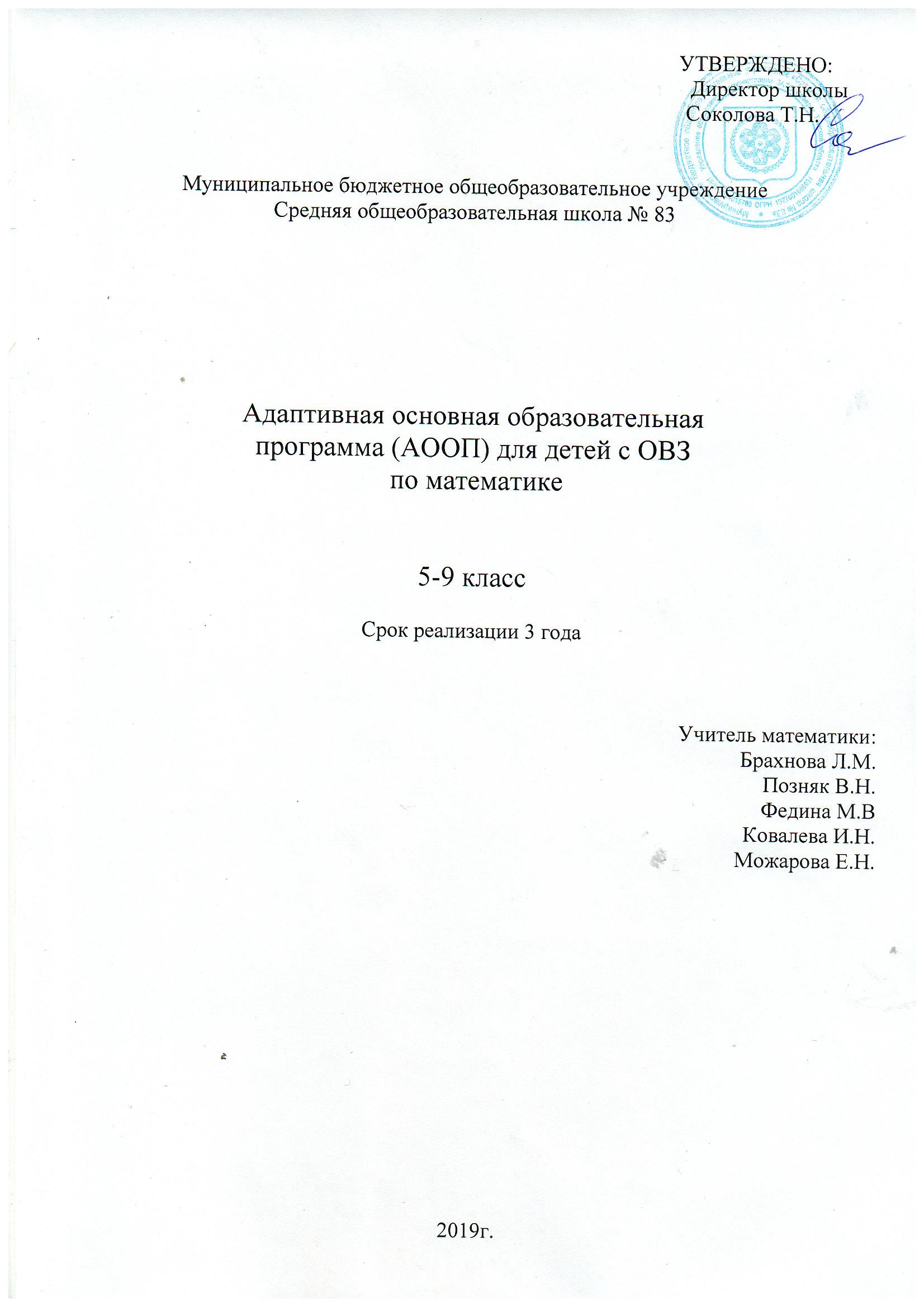 ПОЯСНИТЕЛЬНАЯ ЗАПИСКАПрограмма адаптирована для обучающихся с ограниченными возможностями здоровья – тяжёлым нарушением речи (ТНР) по математике 5-6 класс и алгебре и геометрии 7-9 класс. Математика 5-6 Особенностями обучающихся с тяжелыми нарушениями речи являютсяУ детей с тяжелыми нарушениями речи страдают не только вербальный интеллект, вербально-логическое мышление, но и многие неречевые высшие психические функции, в частности, зрительное восприятие, пространственные представления, слуховое восприятие, а также обобщенное, абстрактное восприятие, способность анализировать образ, вычленять общее, существенное. Эти нарушения в сочетании с недоразвитием лексики, грамматического строя речи приводят к трудностям овладения многими предметами, в частности математикой. Каждому из таких детей требуется оказать индивидуальную помощь: выявить пробелы в их знаниях и восполнить их теми или иными способами – объяснить заново учебный материал и дать дополнительные упражнения, использовать наглядные дидактические пособия и разнообразные карточки, помогающие ребенку сосредоточиться на основном материале урока и освобождающие его от работы, не имеющей прямого отношения к изучаемой теме. Необходимо разными путями организовывать внимание таких детей и привлекать их к работе. Поиск эффективных средств обучения необходимо вести не только в связи с разработкой приемов и методов работы, адекватных особенностям развития таких детей, но и само содержание обучения должно приобрести коррекционную направленность. Программа реализуется по федеральному компоненту государственных образовательных стандартов основного общего образования.Особенности реализации рабочей программы при обучении детей с ТНРИмея одинаковое содержание и задачи обучения, рабочая программа по математике для детей с ТНР, тем не менее, отличается от программы массовой школы. Эти отличия заключаются в: частичном перераспределении учебных часов между темами, обучающиеся с ТНР медленнее воспринимают наглядный материал (рисунки, графики, таблицы, текст), медленнее ведут запись и выполняют графические работы методических приёмах, используемых на уроках: при использовании классной доски все записи учителем и учениками сопровождаются словесными комментариями; при рассматривании рисунков и графиков учителем используется специальный алгоритм подетального рассматривания, который постепенно усваивается обучающимися, и для самостоятельной работы с графическими объектами; оказывается индивидуальная помощь обучающимся; при решении текстовых задач подбираются разнообразные сюжеты, которые используются для формирования и уточнения представлений об окружающей действительности, расширения кругозора обучающихся. коррекционной направленности каждого урока; отборе материала для урока и домашних заданий: уменьшение объёма аналогичных заданий и подбор разноплановых заданий;  в использовании большого количества индивидуальных раздаточных материаловИсходными документами для составления программ являются:федеральный компонент государственного образовательного стандарта, утвержденный Приказом Минобразования РФ от 05. 03. 2004, № 1089;примерная программа по математике, составленная  на основе федерального компонента государственного образовательного стандарта основного общего образования;программы по математике для 5-6 классов для общеобразовательных учреждений,  составитель » А.Г.Мерзляк, и др.;Обучение предмету ведётся на основе тех же учебников, что и в общеобразовательных классах. Опыт преподавания обучающимся с ограниченными возможностями здоровья – тяжёлым нарушением речи (ТНР), нарушением зрения (V, IV вида) показывает, что наиболее доступно  содержание материала изложено в следующих учебниках:5 класс – математика: учебник  для 5 класса  А.Г.Мерзляк, В.Б.Полонский, М.С.Якир, Е.В.Буцко (М.: Вентана-Граф,2019).6 класс – математика: учебник  для 6 класса  А.Г.Мерзляк, В.Б.Полонский, М.С.Якир, Е.В.Буцко (М.: Вентана-Граф,2019).Данные учебники представляют единую завершенную линию; их структура и содержание соответствуют федеральному компоненту государственного стандарта общего образования 2004 года.Программы, разрабатываемые для обучающихся с ограниченными возможностями здоровья – тяжёлым нарушением речи (ТНР), нарушением зрения (V, IV вида), сохраняя обязательный минимум содержания, должны отличаться своеобразием, предусматривающим коррекционную направленность обучения. Темы, которые являются наиболее сложными для усвоения, могут изучаться в ознакомительном порядке (они выделены в предлагаемом тексте содержания программы курсивом), т.е. не являются обязательными для усвоения учащимися. Такой подход позволит обеспечить усвоение обучающимися по окончании основной школы обязательного минимума содержания математического образования.В ходе преподавания математики в основной школе, работы над формированием у обучающихся перечисленных в программе знаний и умений, следует обращать внимание на то, чтобы они овладевали умениями общеучебного характера, разнообразными способами деятельности, приобретали опыт:планирования и осуществления алгоритмической деятельности, выполнения заданных и конструирования новых алгоритмов;решения разнообразных классов задач из различных разделов курсов, в том числе задач, требующих поиска пути и способов решения;исследовательской деятельности, развития идей, проведения экспериментов, обобщения, постановки, и формулирования новых задач;ясного, точного, грамотного изложения своих мыслей в устной и письменной речи, использования различных языков математики (словесного, символического, графического), свободного перехода с одного языка на другой для иллюстрации, интерпретации, аргументации и доказательства;проведения доказательных рассуждений, аргументации, выдвижения гипотез и их обоснования;поиска, систематизации, анализа и классификации информации, использования разнообразных информационных источников, включая учебную и справочную литературу, современные информационные технологии.По каждому курсу определяются и результаты его изучения. Они  представлены  в разделе «Требования к уровню подготовки учащихся» и задают систему итоговых результатов обучения, которых должны достигать все обучающиеся. Результаты должны быть  ориентированы на содержание изучаемого материала и полностью соответствовать  стандарту. Основная их направленность: реализация деятельностного,  практико-ориентированного и личностно-ориентированного подходов; освоение учащимися интеллектуальной и практической деятельности; овладение знаниями и умениями, востребованными в повседневной жизни, позволяющими ориентироваться в окружающем мире, значимыми для сохранения окружающей среды и собственного здоровья.Эти требования структурированы по трем компонентам: «знать/понимать», «уметь», «использовать приобретенные знания и умения в практической деятельности и повседневной жизни».Ниже приведены рекомендации по отбору содержания материала в каждом классе, требования к уровню подготовки учащихся.  Описание места учебного предмета «Математика» в учебном планеВ соответствии с требованиями Федерального государственного образовательного стандарта основного общего образования предмет «Математика» изучается с 5-го по 6-й классы. Общее количество уроков в неделю 5–6 класс – по 5 часов; в году 5-6 класс – по 170 часов. Планируемые результаты обучения математике в 5-6 классах.Арифметика                    По окончании изучения курса учащийся научится:- понимать особенности десятичной системы счисления;- использовать понятия, связанные с делимостью натуральных чисел;- выражать числа в эквивалентных формах, выбирая наиболее подходящую в зависимости от конкретной ситуации;- сравнить и упорядочить рациональные числа;- выполнять вычисления с рациональными числами, сочетая устные и письменные приемы вычислений, применять калькулятор;- использовать понятия и умения, связанные с пропорциональностью величин, процентами, в ходе решения математических задач и задач из смежных предметов, выполнять несложные практические расчёты;- анализировать графики зависимости между величинами ( расстояние, время, температура и т. п.)                  Учащийся получит возможность:- познакомиться с позиционными системами счисления с основаниями, отличными от 10;- углубить и развить представление о натуральных числах и свойствах делимости;- научить использовать приёмы, рационализирующие вычисления, приобрести навык контролировать вычисления, выбирая подходящий для ситуации способ.Числовые и буквенные выражения. Уравнения.По окончании изучения курса учащихся научится:- выполнять операции с числовыми выражениями;- выполнять преобразования буквенных выражений ( раскрытие скобок, приведение подобных слагаемых);- решать линейные уравнения, решать текстовые задачи алгебраическим методом.                Учащиеся получат возможность:- развивать представления о буквенных выражениях и их преобразованиях;- овладеть специальными приёмами решения уравнений, применять аппарат уравнений для решения как текстовых, так и практических задач.Геометрические фигуры. Измерение геометрических фигур.По окончании изучения курса учащийся научится:- распознавать на чертежах, рисунки, моделях и в окружающем мире плоские и пространственные геометрические фигуры и их элементы;- строить углы, определять её градусную меру;- распознавать и изображать развертки куба, прямоугольного параллелепипеда, правильной пирамиды, цилиндра и конуса;- определять по линейным размерам развёртки фигуры линейные размеры самой фигуры и наоборот;- вычислять объём прямоугольного параллелепипеда и куба.                Учащийся получит возможность:- научиться вычислять объём пространственных геометрических фигур, составленных из прямоугольных параллелепипедов;- углубить и развить представление о пространственных геометрических фигурах;- научиться применять понятие развёртки для выполнения практических расчётов.Элементы статистики, вероятности. Комбинаторные задачи.                      По окончании изучения курса учащийся научится:- использовать простейшие способы представления и анализа статистических данных;- решать комбинаторные задачи на нахождение количества объектов или комбинаций.                      Учащиёся получит возможность:- приобрести первоначальный опыт организации сбора данных при проведении опроса общественного мнения, осуществлять их анализ, представлять результаты опроса в виде таблицы, диаграммы;- научится некоторым специальным приёмом решения комбинаторных задачVI. Содержание учебного предмета «Математика»5-6 классовАрифметика                       Натуральные числа- Ряд натуральных чисел. Десятичная запись натуральных чисел. Округление натуральных чисел.- Координатный луч.- Сравнение натуральных чисел. Сложение и вычитание натуральных чисел. Свойства сложения.- Умножение и деление натуральных чисел. Свойства умножения. Деление с остатком. Степень числа с натуральным показателем.- Делители и кратные натурального числа. Наибольший общий делитель. Наименьшее общее кратное. Признаки делимости на2, на3, на5, на9, на10.- Простые и составные числа. Разложение чисел на простые множители.                      Дроби- Обыкновенные дроби. Основное свойство дроби. Нахождение дроби от числа. Нахождение числа по значению его дроби. Правильные и неправильные дроби. Смешанные числа.- Сравнение обыкновенных дробей и смешанных чисел. Арифметические числа с обыкновенными дробями и смешанными числами.- Десятичные дроби. Сравнение и округление десятичных дробей. Арифметические действия с десятичными дробями. Представление десятичной дроби в виде обыкновенной дроби и обыкновенной в виде десятичной. Бесконечные периодические десятичные дроби. Десятичное приближение обыкновенной дроби.- Отношение. Процентное отношение двух чисел. Деление числа в данном отношении. Масштаб.- Пропорция. Основное свойство пропорции. Прямая и обратная пропорциональные зависимости.- Проценты. Нахождение процентов от числа. Нахождение числа по его процентам.- Решение текстовых задач арифметическими способами.                      Рациональные числа- Положительные, отрицательные числа и число 0.- Противоположные числа. Модуль числа.- Целые числа. Рациональные числа. Сравнение рациональных чисел. Арифметические действия с рациональными числами. Свойства сложения и умножения рациональных чисел.- Координатная прямая. Координатная плоскость.                      Величины. Зависимости между величинами- Единицы длины, площади, объёма, массы, времени, скорости.- Примеры зависимости между величинами. Представление зависимостей в виде формул. Вычисления по формулам.Числовые и буквенные выражения. Уравнения.- Числовые выражения. Значение числового выражения. Порядок действий в числовых выражениях. Буквенные выражения. Раскрытия скобок. Подобные слагаемые, приведение подобных слагаемых. Формулы.- Уравнение. Корень уравнения. Основные свойства уравнений. Решение текстовых задач с помощью уравнений.Элементы статистики, вероятности. Комбинаторные задачи.- Представление данных в виде таблиц, круговых и столбчатых диаграмм, графиков.- Среднее арифметическое. Среднее значение величины.- Случайное событие. Достоверное и невозможное события. Вероятность случайного события. Решение комбинаторных задач.Геометрические фигуры. Измерения геометрических величин.- Отрезок. Построение отрезка. Длина отрезка, ломаной. Измерение длины отрезка, построение отрезка заданной длины. Периметр многоугольника. Плоскость. Прямая. Луч.- Угол. Виды углов. Градусная мера угла. Измерение и построение углов с помощью транспортира.- Прямоугольник. Квадрат. Треугольник. Виды треугольников. Окружность и круг. Длина окружности.- Равенство фигур. Понятие и свойства площади. Площадь прямоугольника и квадрата. Площадь круга. Ось симметрии фигуры.- Наглядные представления о пространственных фигурах: прямоугольный параллелепипед, куб, пирамида, цилиндр, конус, шар, сфера. Примеры развёрток многогранников, цилиндра, конуса. Понятия и свойства объёма. Объём прямоугольного параллелепипеда и куба.- Взаимное расположение двух прямых. Перпендикулярные прямые. Параллельные прямые.- Осевая и центральная симметрии.Математика в историческом развитии.Римская система счисления. Позиционные системы счисления. Обозначение цифр в Древней Руси. Старинные меры длины. Введение метра как единицу длины. Метрическая система мер в России, в Европе. История формирования математических символов. Дроби в Вавилоне, Египте, Риме, на Руси. Открытие десятичных дробей. Мир простых чисел. Золотое сечение. Число нуль. Появление отрицательных чисел.Календарно – тематическое планирование 5 класс ( Мерзляк А.Г.)КАЛЕНДАРНО -_ ТЕМАТИЧЕСКОЕ   ПЛАНИРОВАНИЕ   по УМК  А.Г. Мерзляк, Полонский и др.    6 класс       (5 часов в неделю)Результаты освоения содержания курса 5 классаЛичностные:- ответственного отношения к учению, готовности и способности к саморазвитию, самообразованию на основе мотивации к обучению и познанию;- формирование коммуникативной компетентности в общении и сотрудничестве со сверстниками в образовательной, учебно-исследовательской, творческой деятельности;- умения ясно, точно, грамотно излагать свои мысли в устной и письменной речи, понимать смысл поставленной задачи, приводить примеры;- первоначального представления о математической науке как сфере человеческой деятельности, об этапах ее развития;- креативности мышления, инициативы, находчивости, активности при решении математических задач;-умения контролировать процесс и результат учебной математической деятельности;Метапредметные:- способности самостоятельно планировать альтернативные пути достижения целей, осознанно выбирать наиболее эффективные способы решения учебных и познавательных задач;-умения осуществлять контроль по образцу;- способность адекватно оценивать правильность и ошибочность выполнения учебной задачи, собственные возможности ее решения;- умения устанавливать причинно-следственные связи; строить логические рассуждения, умозаключения и выводы;- умения создавать, применять модели и схемы для решения учебных и познавательных задач;Развитие способности организовывать учебное сотрудничество и совместную деятельность с учителем и сверстниками;-формирование учебной и общепользовательской ИКТ-компетентности;- развитие способности видеть математическую задачу в других дисциплинах, окружающей жизни;- умение находить в различных источниках информацию, необходимую для решения математических проблем;- умения понимать и использовать математические средства наглядности;- способности планировать и осуществлять деятельность, направленную на решение задач исследовательского характера;Предметные:- умения работать с математическим текстом, точно и грамотно выражать свои мысли ,применяя математическую терминологию и символику;- развитие способности обосновывать суждения, проводить классификацию;- владение базовым понятийным аппаратом, умения выполнять арифметические преобразования рациональных выражений, применять их для решения задач в смежных предметах;- умения пользоваться изученными математическими формулами;- умения применять изученные понятия, результаты и методы при решении задач из различных разделов курса.Планируемые результатыРациональные числаВыпускник научится:- понимать особенности десятичной системы счисления;- владеть понятиями, связанными с делимостью натуральных чисел;- сравнивать и упорядочивать рациональные числа;Выполнять вычисления с рациональными числами, сочетая устные и письменные приемы вычислений, применение калькулятора.Выпускник получит возможность:познакомиться с позиционными системами счисления с основаниями, отличными от 10; научиться использовать приемы, рационализирующие вычисления; приобрести привычку контролировать вычисления, выбирая подходящий для ситуации способ.Измерения, приближения, оценкиВыпускник научится:- использовать в ходе решения задач элементарные представления, связанные с приближенными значениями величин;Выпускник получит возможность:- понять, что числовые данные, которые используются для характеристики объектов окружающего мира, являются преимущественно приближенными, что по записи приближенных значений, содержащихся в информационных источниках, можно судить о погрешности приближения;- понять, что погрешность результата вычислений должна быть соизмерима с погрешностью исходных данных.Наглядная геометрияВыпускник научится:- распознавать на чертежах, рисунках, моделях и в окружающем мире плоские и пространственные геометрические фигуры;- распознавать развертки куба, прямоугольного параллелепипеда;- строить развертки куба, прямоугольного параллелепипеда;- вычислять объем прямоугольного параллелепипеда.Выпускник получит возможность:- вычислять объемы пространственных геометрических фигур, составленных из прямоугольных параллелепипедов;- применять понятие развертки для выполнения практических расчетов.Результаты освоения содержания курса 6 классаЛичностные:- ответственного отношения к учению, готовности и способности к саморазвитию, самообразованию на основе мотивации к обучению и познанию;- формирование коммуникативной компетентности в общении и сотрудничестве со сверстниками в образовательной, учебно-исследовательской, творческой деятельности;- умения ясно, точно, грамотно излагать свои мысли в устной и письменной речи, понимать смысл поставленной задачи, приводить примеры;- первоначального представления о математической науке как сфере человеческой деятельности, об этапах ее развития;- креативности мышления, инициативы, находчивости, активности при решении математических задач;-умения контролировать процесс и результат учебной математической деятельности;Метапредметные:- способности самостоятельно планировать альтернативные пути достижения целей, осознанно выбирать наиболее эффективные способы решения учебных и познавательных задач;-умения осуществлять контроль по образцу;- способность адекватно оценивать правильность и ошибочность выполнения учебной задачи, собственные возможности ее решения;- умения устанавливать причинно-следственные связи; строить логические рассуждения, умозаключения и выводы;- умения создавать, применять модели и схемы для решения учебных и познавательных задач;Развитие способности организовывать учебное сотрудничество и совместную деятельность с учителем и сверстниками;-формирование учебной и общепользовательской ИКТ-компетентности;- развитие способности видеть математическую задачу в других дисциплинах, окружающей жизни;- умение находить в различных источниках информацию, необходимую для решения математических проблем;- умения понимать и использовать математические средства наглядности;- способности планировать и осуществлять деятельность, направленную на решение задач исследовательского характера;Предметные:- умения работать с математическим текстом, точно и грамотно выражать свои мысли ,применяя математическую терминологию и символику;- развитие способности обосновывать суждения, проводить классификацию;- владение базовым понятийным аппаратом, умения выполнять арифметические преобразования рациональных выражений, применять их для решения задач в смежных предметах;- умения пользоваться изученными математическими формулами;- умения применять изученные понятия, результаты и методы при решении задач из различных разделов курса.Особенности оценки предметных результатовОценка предметных результатов представляет собой оценку достижения обучающимся планируемых результатов по отдельным предметам.Формирование этих результатов обеспечивается за счёт основных компонентов образовательного процесса — учебных предметов.Основным объектом оценки предметных результатов в соответствии с требованиями Стандарта является способность к решению учебно-познавательных и учебно-практических задач, основанных на изучаемом учебном материале, с использованием способов действий, релевантных содержанию учебных предметов, в том числе метапредметных (познавательных, регулятивных, коммуникативных) действий.Система оценки предметных результатов освоения учебных программ с учётом уровневого подхода, принятого в Стандарте, предполагает выделение базового уровня достижений как точки отсчёта при построении всей системы оценки и организации индивидуальной работы с обучающимися.Реальные достижения обучающихся могут соответствовать базовому уровню, а могут отличаться от него как в сторону превышения, так и в сторону недостижения.Практика показывает, что для описания достижений обучающихся целесообразно установить следующие пять уровней.Базовый уровень достижений — уровень, который демонстрирует освоение учебных действий с опорной системой знаний в рамках диапазона (круга) выделенных задач. Овладение базовым уровнем является достаточным для продолжения обучения на следующей ступени образования, но не по профильному направлению. Достижению базового уровня соответствует отметка «удовлетворительно» (или отметка «3», отметка «зачтено»).Превышение базового уровня свидетельствует об усвоении опорной системы знаний на уровне осознанного произвольного овладения учебными действиями, а также о кругозоре, широте (или избирательности) интересов. Целесообразно выделить следующие два уровня, превышающие базовый:• повышенный уровень достижения планируемых результатов, оценка «хорошо» (отметка «4»);• высокий уровень достижения планируемых результатов, оценка «отлично» (отметка «5»).Повышенный и высокий уровни достижения отличаются по полноте освоения планируемых результатов, уровню овладения учебными действиями и сформированностью интересов к данной предметной области.Индивидуальные траектории обучения обучающихся, демонстрирующих повышенный и высокий уровни достижений, целесообразно формировать с учётом интересов этих обучающихся и их планов на будущее. При наличии устойчивых интересов к учебному предмету и основательной подготовки по нему такие обучающиеся могут быть вовлечены в проектную деятельность по предмету и сориентированы на продолжение обучения в старших классах по данному профилю.Для описания подготовки учащихся, уровень достижений которых ниже базового, целесообразно выделить также два уровня:• пониженный уровень достижений, оценка «неудовлетворительно» (отметка «2»);• низкий уровень достижений, оценка «плохо» (отметка «1»).Недостижение базового уровня (пониженный и низкий уровни достижений) фиксируется в зависимости от объёма и уровня освоенного и неосвоенного содержания предмета. Как правило, пониженный уровень достижений свидетельствует об отсутствии систематической базовой подготовки, о том, что обучающимся не освоено даже и половины планируемых результатов, которые осваивает большинство обучающихся, о том, что имеются значительные пробелы в знаниях, дальнейшее обучение затруднено. При этом обучающийся может выполнять отдельные задания повышенного уровня. Данная группа обучающихся (в среднем в ходе обучения составляющая около 10%) требует специальной диагностики затруднений в обучении, пробелов в системе знаний и оказании целенаправленной помощи в достижении базового уровня.Низкий уровень освоения планируемых результатов свидетельствует о наличии только отдельных фрагментарных знаний по предмету, дальнейшее обучение практически невозможно. Обучающимся, которые демонстрируют низкий уровень достижений, требуется специальная помощь не только по учебному предмету, но и по формированию мотивации к обучению, развитию интереса к изучаемой предметной области, пониманию значимости предмета для жизни и др. Только наличие положительной мотивации может стать основой ликвидации пробелов в обучении для данной группы обучающихся.Описанный выше подход целесообразно применять в ходе различных процедур оценивания: текущего, промежуточного и итогового.Для формирования норм оценки в соответствии с выделенными уровнями необходимо описать достижения обучающегося базового уровня (в терминах знаний и умений, которые он должен продемонстрировать), за которые обучающийся обоснованно получает оценку «удовлетворительно». После этого определяются и содержательно описываются более высокие или низкие уровни достижений. Важно акцентировать внимание не на ошибках, которые сделал обучающийся, а на учебных достижениях, которые обеспечивают продвижение вперёд в освоении содержания образования.Для оценки динамики формирования предметных результатов в системе внутришкольного мониторинга образовательных достижений целесообразно фиксировать и анализировать данные о сформированности умений и навыков, способствующих освоению систематических знаний, в том числе:• первичному ознакомлению, отработке и осознанию теоретических моделей и понятий (общенаучных и базовых для данной области знания), стандартных алгоритмов и процедур;• выявлению и осознанию сущности и особенностей изучаемых объектов, процессов и явлений действительности (природных, социальных, культурных, технических и др.) в соответствии с содержанием конкретного учебного предмета, созданию и использованию моделей изучаемых объектов и процессов, схем;• выявлению и анализу существенных и устойчивых связей и отношений между объектами и процессами.При этом обязательными составляющими системы накопленной оценки являются материалы:• стартовой диагностики;• тематических и итоговых проверочных работ по всем учебным предметам;•  творческих работ, включая учебные исследования и учебные проекты.Решение о достижении или недостижении планируемых результатов или об освоении или неосвоении учебного материала принимается на основе результатов выполнения заданий базового уровня. В период введения Стандарта критерий достижения/освоения учебного материала задаётся как выполнение не менее 50% заданий базового уровня или получение 50% от максимального балла за выполнение заданий базового уровня.Уровни подготовки учащихся и критерии успешности обучения по   математикеКритерии и нормы оценки знаний, умений и навыков обучающихся по математике.Оценка письменных контрольных работ обучающихся по математике.Отметка «5», если: работа выполнена полностью;в логических рассуждениях и обосновании решения нет пробелов и ошибок;в решении нет математических ошибок (возможна одна неточность, описка, которая не является следствием незнания или непонимания учебного материала).Отметка «4» ставится в следующих случаях:работа выполнена полностью, но обоснования шагов решения недостаточны (если умение   обосновывать рассуждения не являлось специальным объектом проверки);допущены одна ошибка или есть два – три недочёта в выкладках, рисунках, чертежах или графиках (если эти виды работ не являлись специальным объектом проверки). Отметка «3» ставится, если: допущено более одной ошибки или более двух – трех недочетов в выкладках, чертежах или графиках, но обучающийся обладает обязательными умениями по проверяемой теме. Отметка «2» ставится, если:допущены существенные ошибки, показавшие, что обучающийся не обладает обязательными умениями по данной теме в полной мере. Отметка «1» ставится, если:работа показала полное отсутствие у обучающегося обязательных знаний и умений по проверяемой теме или значительная часть работы выполнена не самостоятельно.    Учитель может повысить отметку за оригинальный ответ на вопрос или оригинальное решение задачи, которые свидетельствуют о высоком математическом развитии обучающегося; за решение более сложной задачи или ответ на более сложный вопрос, предложенные обучающемуся дополнительно после выполнения им каких-либо других заданий. 2. Оценка  устных ответов обучающихся по математикеОтвет оценивается отметкой «5», если ученик: полно раскрыл содержание материала в объеме, предусмотренном программой и учебником;изложил материал грамотным языком, точно используя математическую терминологию и символику, в определенной логической последовательности;правильно выполнил рисунки, чертежи, графики, сопутствующие ответу;показал умение иллюстрировать теорию конкретными примерами, применять ее в новой ситуации при выполнении практического задания;продемонстрировал знание теории ранее изученных сопутствующих тем,  сформированность  и устойчивость используемых при ответе умений и навыков;отвечал самостоятельно, без наводящих вопросов учителя;возможны одна – две  неточности при освещении второстепенных вопросов или в выкладках, которые ученик легко исправил после замечания учителя.Ответ оценивается отметкой «4», если удовлетворяет в основном требованиям на оценку «5», но при этом имеет один из недостатков:в изложении допущены небольшие пробелы, не исказившее математическое содержание ответа;допущены один – два недочета при освещении основного содержания ответа, исправленные после замечания учителя;допущены ошибка или более двух недочетов  при освещении второстепенных вопросов или в выкладках,  легко исправленные после замечания учителя.Отметка «3» ставится в следующих случаях:неполно раскрыто содержание материала (содержание изложено фрагментарно, не всегда последовательно), но показано общее понимание вопроса и продемонстрированы умения, достаточные для усвоения программного материала (определены «Требованиями к математической подготовке обучающихся» в настоящей программе по математике);имелись затруднения или допущены ошибки в определении математической терминологии, чертежах, выкладках, исправленные после нескольких наводящих вопросов учителя;ученик не справился с применением теории в новой ситуации при выполнении практического задания, но выполнил задания обязательного уровня сложности по данной теме;при достаточном знании теоретического материала выявлена недостаточная сформированность основных умений и навыков. Отметка «2» ставится в следующих случаях:не раскрыто основное содержание учебного материала;обнаружено незнание учеником большей или наиболее важной части учебного материала;допущены ошибки в определении понятий, при использовании математической терминологии, в рисунках, чертежах или графиках, в выкладках, которые не исправлены после нескольких наводящих вопросов учителя.Отметка «1» ставится, если:ученик обнаружил полное незнание и непонимание изучаемого учебного материала или не смог ответить ни на один из поставленных вопросов по изученному материалу.Общая классификация ошибок.При оценке знаний, умений и навыков обучающихся следует учитывать все ошибки (грубые и негрубые) и недочёты.Грубыми считаются ошибки:незнание определения основных понятий, законов, правил, основных положений теории, незнание формул, общепринятых символов обозначений величин, единиц их измерения;незнание наименований единиц измерения;неумение выделить в ответе главное;неумение применять знания, алгоритмы для решения задач;неумение делать выводы и обобщения;неумение читать и строить графики;неумение пользоваться первоисточниками, учебником и справочниками;потеря корня или сохранение постороннего корня;отбрасывание без объяснений одного из них;равнозначные им ошибки;вычислительные ошибки, если они не являются опиской; логические ошибки.К негрубым ошибкам следует отнести:неточность формулировок, определений, понятий, теорий, вызванная неполнотой охвата основных признаков определяемого понятия или заменой одного - двух из этих признаков второстепенными;неточность графика;нерациональный метод решения задачи или недостаточно продуманный план ответа (нарушение логики, подмена отдельных основных вопросов второстепенными);нерациональные методы работы со справочной и другой литературой;неумение решать задачи, выполнять задания в общем виде.Недочетами являются:нерациональные приемы вычислений и преобразований;небрежное выполнение записей, чертежей, схем, графиков.Контроль ЗУН предлагается при проведении математических диктантов, практических работ, тестов, самостоятельных работ обучающего и контролирующего вида, контрольных работ.Формы организации учебного процесса, текущего контроля знаний, умений и навыков, промежуточной и итоговой аттестации учащихсяДля изучения курса используется классно-урочная система с использованием различных технологий, форм, методов обучения. Формы организации учебного процесса: дифференцированная и индивидуальная, самостоятельная, парная и групповая работа, индивидуальный, фронтальный, комбинированный опросы, элементы программированного обучения. Основными методами проверки знаний и умений учащихся по математике являются устный опрос и письменные работы. Преобладающие формы текущего контроля знаний, умений и навыков: тесты, контрольные, самостоятельные работы, математические диктанты, зачеты. Тематический контроль осуществляется в форме контрольной работы.Промежуточный и итоговый контроль осуществляется по завершении первого полугодия и учебного года в виде контрольной работы или в тестовой форме. Коррекционная работа направлена на решение следующих задач: осуществлять психологическую коррекцию произвольного внимания, слухоречевой памяти, наглядно-образной и словесно-логической форм мышления, которые составляют основу для формирования и развития навыков чтения и письма;  обеспечивать единство обучения, развития и коррекции нарушений психического и речевого развития школьников с нарушениями речи;  уделять внимание словарной работе, в процессе которой усваиваются специальные термины, уточняются значения; имеющихся у обучающихся понятий и определений, развивать память путем усвоения и неоднократного повторения определений, понятий, при этом накапливать словарь, который может использоваться не только на уроках математики; развивать интеллектуальные способности и логическое мышление, творческие способности в процессе решения математических задач;  формировать умения ставить вопросы, связанные с выявлением различного рода закономерностей; умение сравнивать предметы и величины,  формировать умение на основе рассуждения подводить неизвестное к уже известному материалу;  проводить работу с текстами учебника, чтобы лучше овладеть языком предмета.Основные направления коррекционной работы:развитие зрительного восприятия и узнавания;развитие пространственных представлений и ориентации;развитие основных мыслительных операций;развитие наглядно-образного и словесно-логического мышления;коррекция нарушений  эмоционально-личностной сферы;развитие речи и обогащение словаря;коррекция индивидуальных пробелов в знаниях, умениях, навыках.МЕТОДИЧЕСКИЕ РЕКОМЕНДАЦИИ ПО РЕАЛИЗАЦИИ ПРОГРАММпо математике для обучающихся с ОВЗПри организации обучения предмету в с(к)к V вида необходимо учитывать методические рекомендации, которые даются для преподавания в общеобразовательных классах. Однако для успешного усвоения материала учащимися необходимо учитывать их характерные особенности и соблюдать определенные принципы и требования при проведении уроков. Характерными особенностями учащихся с(к)к являются:- недостаточно развитое произвольное внимание, особенно такое его свойство, как устойчивость, поэтому во время урока учащиеся часто отвлекаются от выполняемой работы или вообще не включаются в неё;- сниженный объём слухоречевого запоминания, т.е. дети затрудняются запоминать материал на слух;- слабо развитое мышление, в результате чего учащиеся не могут  выполнить многие  мыслительные операции; - медленный темп работы, повышенная утомляемость, на фоне которой у них могут возникать либо отказ от деятельности, либо двигательная расторможенность;- неумение самостоятельно регулировать свою деятельность и поведение (необходим внешний контроль со стороны). Очевидно, что всё это следует учитывать при организации и проведении уроков.Главная цель учителя, работающего в с(к)к, – адаптировать детей к учебному процессу, дать им возможность поверить в свои силы и  не затеряться среди общей массы учащихся.Фундаментом математических умений школьников являются навыки вычислений на разных числовых множествах. А основой для них – навык устных вычислений, который входит неотъемлемой частью в любые письменные расчёты, служит основой для прикидки результата и т. д. Кроме того, устные вычисления – эффективный способ развития у детей устойчивого внимания, оперативной памяти и других важных для обучения качеств. На формирование навыка устных вычислений нацелены специальные пособия – математические тренажёры, которые необходимо использовать  в ходе каждого урока на этапе устной работы.	В обучении математике важную роль играют задачи. Они являются и целью, и средством обучения и математического развития школьников. Следует иметь в виду, что теоретический материал осознается и усваивается преимущественно в процессе решения задач, поэтому следует извлекать из этой работы как можно больше в плане обучения и развития.  Например, основным методом решения задач в 6 классе является арифметический метод. При этом задача может решаться по вопросам, по действиям с пояснениями, составлением выражения. Не надо жалеть времени на то, чтобы вопрос или пояснение были записаны. Полезный приём, который следует практиковать, – предлагать детям пересказывать условие задачи своими словами. Это помогает лучше уяснить связи между данными, удержать условие в памяти. Следует поощрять решение задачи разными способами. Полезно также предлагать детям придумывать задачи, добавлять к задачам вопрос: «А что еще можно было бы узнать?» Иными словами, хорошо, чтобы каждая задача стала предметом обсуждения.Необходимо учитывать, что у учащихся с(к)к, как правило, ослаблен интерес к учению, в их поведении может преобладать пассивность. Поэтому с самого начала надо всеми средствами вовлекать их в активную учебную деятельность. Основной воспитательной задачей, которую ставит учитель с(к)к, будет: воспитание мотивации к учению. Именно эта задача соотносится с функционалом учителя, работающим в этих классах, и направлена на то, чтобы способствовать обучению ребенка. Успешно проходят уроки в нетрадиционной форме, с использованием игровых моментов. Систематическое использование игровых моментов и дидактических игр на разных этапах изучения математического материала является эффективным средством активизации учебной деятельности школьников, развития их познавательных способностей, повышения качества знаний. Организуя учебный процесс, нужно постоянно иметь в виду следующее: учебная деятельность должна быть богатой по содержанию, требовать от школьников интеллектуального напряжения. В то же время обязательные требования, особенно на первых порах, должны быть очень невелики по охвату материала и, безусловно, доступны детям. Только доступность и понимание помогут вызвать у  учащихся интерес к учению. Важно, чтобы школьники поверили в свои силы, испытали успех в учебе. Именно учебный успех в этом возрасте может стать сильнейшим мотивом, вызывающим желание учиться.Учебный процесс необходимо ориентировать на рациональное сочетание устных и письменных видов работ, как при изучении теории, так и при решении задач. Объяснение нового материала следует проводить с опорой на практические задания. При изучении тем, где требуется запомнить большое число формул, правил, необходимо использовать опорные схемы, карты. Формулы, алгоритмы решения должны быть обязательно представлены в наглядном виде.  Рекомендуется систематическое включение блоков повторения изученного материала перед основными темами курса.Отработка основных умений и навыков осуществляется на большом числе несложных, доступных учащимся упражнений. В то же время это не означает монотонной и скучной деятельности, так как курс наполняется заданиями, разнообразными по форме и содержанию, позволяющими применять получаемые знания в большом многообразии ситуаций.Закрепление изученного материала проводится с использованием вариативного дидактического материала, позволяющего постоянно осуществлять многократность повторения: таблиц; карточек, содержащих подробное изложение алгоритмов решения основных (опорных) задач по темам курса; карточек-опор, дающих возможность переносить способ решения основных стереотипных задач в новые условия.Формирование важнейших умений и навыков должно происходить на фоне развития продуктивной умственной деятельности: дети учатся анализировать, замечать существенное, подмечать общее, делать несложные выводы и обобщения, переносить несложные приёмы в нестандартные ситуации, обучаются приёмам организации мыслительной деятельности.Еще одно условие, выполнение которого помогает развитию продуктивной мыслительной деятельности учащихся, – это систематическое решение несложных нестандартных задач. Решение задач такого рода является обязательным элементом обучения, так как при этом учащиеся овладевают разнообразными приёмами мыслительной деятельности. Заметим, что степень самостоятельности учеников при решении указанных задач не так уж важна (для многих это может оказаться непосильным). Главное здесь – осознание каждым учеником приёма решения, с помощью которого получен ответ.Важнейшее условие, позволяющее правильно строить учебный процесс, заключается в том, чтобы в каждой теме выделять главное и, исходя из этого, чётко дифференцировать материал: вычленять те задачи, которые должны отрабатываться и выполняться многократно, и те, которые служат другим целям (развитие, пробуждение интереса и др.) и, в соответствии с этим, не должны дублироваться.  Такое различие следует сделать явным и для учащихся. Во-первых, им должны быть известны обязательные результаты обучения. Во-вторых, на уроках следует делать соответствующие акценты (например, произносить фразы: «Всем надо научиться выполнять это задание, оно будет на экзамене», «А это трудная задача, попробуем ее решить», «Вот интересный вопрос, здесь нужно проявить смекалку»). Уже в 5-6 классах меняется роль геометрического материала. Он перестаёт быть обслуживающим арифметико-алгебраические вопросы и приобретает самоценное значение. Увеличивается его доля, расширяется круг рассматриваемых вопросов. Основное внимание уделяется накоплению учащимися опыта геометрической деятельности, развитию их пространственных представлений, глазомера, наблюдательности.Усвоение материала будет более эффективным, если опираться на особенности соотношения конкретного и абстрактного мышления данного контингента учащихся. В соответствии с этим на уроках умственная деятельность должна подкрепляться конкретной практической деятельностью. Значительное место при изучении геометрического материала должны занимать упражнения, в которых требуется начертить, перерисовать, измерить, найти на рисунке или предмете, вырезать, разрезать, составить фигуру и др. Это позволит стимулировать развитие у учащихся наглядно-действенного, и на его основе в дальнейшем, образного мышления.Интеллектуальное развитие непосредственным образом связанно с развитием речи. Поэтому важным и непременным принципом работы является внимание к речевому развитию. Учащиеся в классе должны много говорить и записывать. Они должны объяснять свои действия, вслух разъяснять свои мысли, ссылаться на известные правила, факты, высказывать догадки, предлагать способы решения, задавать вопросы. Необходимо поощрять их к этому. Желательно, чтобы вопросы и замечания типа: «Почему?», «Как можно объяснить?», «Как ты думаешь?» - постоянно звучали на уроках. Необходимо также постоянно формировать у детей умение работать с учебником, справочной литературой. Кроме того, учащихся с(к)к  отличают ограниченный запас общих сведений и представлений, обеднённый словарный запас, поэтому следует уделять внимание работе над математическими терминами. Рекомендуется использовать следующие приёмы: диктанты (записать и прочитать слова, поставить ударение), списывание определений и правил из учебника (выделить главные слова, установить связи слов в тексте определения, подчеркнуть нужные слова, используя разные цвета, выучить, привести примеры), работа с текстами учебников, слушание подготовленных сообщений о словах, терминах. Серьезное внимание следует уделять развитию общеучебных умений и навыков учащихся. Например, необходимо целенаправленно формировать навыки самоконтроля. Следует обучать школьников приёмам проверки своих действий (сложение можно проверить вычитанием, обнаружить наличие ошибки в вычислениях прикидкой и др.).Немаловажным фактором в обучении детей со ОВЗ является доброжелательная, спокойная атмосфера, атмосфера доброты и понимания.Важным для достижения успеха является стиль работы, который установится в классе. Желательно, чтобы этот стиль можно было охарактеризовать словами «доброжелательное обсуждение». Все возникающие проблемы надо спокойно и детально обсуждать с учениками. Нельзя, например, ограничиваться замечанием: «Неверно». Надо убедительно показать, что ответ неверен; обязательно выяснить, в чем ошибка; как сделать правильно; что было бы, если так или иначе изменить условие. Учеников не следует подавлять. Мотивацией учения должны быть не наказание и страх получить плохую отметку, а поощрение, похвала за малейшее продвижение, чувство удовольствия от преодоления препятствия. Похвала и поощрение – это тоже большая движущая сила в обучении детей данной категории. Важно, чтобы ребенок поверил в свои силы, испытал радость от успеха в учении. Каждое сформированное у школьников умение следует доводить до навыка, побуждая их к выполнению работ различного характера: математических диктантов, практических, самостоятельных, контрольных работ, зачётов. Часть этих работ можно проводить в так называемой полуустной форме, когда на одни вопросы учащиеся отвечают письменно, а на другие устно, подняв руку и дождавшись, когда учитель сможет подойти и выслушать ответ. В процессе изучения каждый темы рекомендуется  проводить самостоятельные работы обучающего характера. Самостоятельные работы по алгебре состоят из обязательной и дополнительной частей. Выполнение заданий дополнительной части не является обязательным. Но в силу того, что учащиеся продвигаются в учёбе разными темпами, им предоставляется возможность достичь более высокого уровня и, соответственно, получить более высокую оценку. В начале самостоятельные работы необходимо проводить по образцу, алгоритму, впоследствии постоянно усложняя материал: добавлять задания продуктивного характера, а для кого-то и творческого. После изучения темы или раздела организуются контрольные работы.Контрольные работы выполняются только письменно.  Рекомендуется в работу включать задания репродуктивного характера, в которых учащимся предлагается выполнить задания, применив алгоритм действия в знакомой ситуации (на оценку «3»); задания частично-поискового характера (продуктивного), при решении которых дети должны применить свои знания в новой ситуации или использовать несколько алгоритмов в знакомой ситуации (на оценку «4»); задания творческого характера, требующие создания новых алгоритмов и новых методов решения задач (на оценку «5»). После контрольной работы обязательна работа по коррекции знаний,  умений и навыков учащихся.Форма зачёта может быть самой свободной, т.е. одни учащиеся могут отвечать устно по специальным билетам, а другие выполнять задания в письменном виде. Таким образом, четкая постановка цели и задач, определение структуры и преемственности этапов, тщательный отбор методов и приёмов с опорой на несколько анализаторов и определение их рациональной комбинации, организующая роль педагога, создание атмосферы психологического комфорта – необходимые условия эффективного планирования и проведения урока математики в с(к)к.Учебно – методический комплект:Учебник для 5 класса, Мерзляк и др., Москва, издательский центр «Вентана-Граф», 2019г.Учебник для 6 класса, Мерзляк и др., Москва, издательский центр «Вентана-Граф», 2019г.Дидактические материалы для 5 класса, Мерзляк и др., Москва, издательский центр «Вентана-Граф», 2017г.Дидактические материалы для 6 класса, Мерзляк и др., Москва, издательский центр «Вентана-Граф», 2017г.Приложение к учебнику для 6 класса, Мерзляк и др., Москва, издательский центр «Вентана-Граф», 2017г.Интернет-ресурсы            http://www.edu.ru - Федеральный портал Российское образованиеhttp://www.school.edu.ru - Российский общеобразовательный порталwww.1september.ru - все приложения к газете «1сентября»http://school-collection.edu.ru  – единая коллекция цифровых образовательных ресурсовhttp://vschool.km.ru виртуальная школа Кирилла и Мефодияhttp://mat-game.narod.ru/  математическая гимнастикаhttp://mathc.chat.ru/  математический калейдоскопhttp://www.krug.ural.ru/keng/ Кенгуруhttp://www.uroki.net/docmat.htm - для учителя математики, алгебры и геометрииhttp://matematika-na5.narod.ru/ - математика на 5! Сайт для учителей математикиhttp://www.alleng.ru/edu/math1.htm - к уроку математики           http://www.uchportal.ru/   - учительский порталhttp://nsportal.ru/   - социальная сеть работников образованияПОЯСНИТЕЛЬНАЯ ЗАПИСКАМатематика 7-9(алгебра, геометрия)Программа адаптирована для обучающихся с ограниченными возможностями здоровья – тяжёлым нарушением речи (ТНР).Особенностями обучающихся с тяжелыми нарушениями речи являютсяУ детей с тяжелыми нарушениями речи страдают не только вербальный интеллект, вербально-логическое мышление, но и многие неречевые высшие психические функции, в частности, зрительное восприятие, пространственные представления, слуховое восприятие, а также обобщенное, абстрактное восприятие, способность анализировать образ, вычленять общее, существенное. Эти нарушения в сочетании с недоразвитием лексики, грамматического строя речи приводят к трудностям овладения многими предметами, в частности математикой. В связи с выше изложенным, для изучения базового курса в с(к)к V вида отводится дополнительный час коррекции, что позволяет, учитывая особенности познавательной деятельности детей с нарушениями речи, предусмотреть создание условий для восприятия нового материала, углубление, систематизацию, обобщение ранее пройденного. Каждому из таких детей требуется оказать индивидуальную помощь: выявить пробелы в их знаниях и восполнить их теми или иными способами – объяснить заново учебный материал и дать дополнительные упражнения, использовать наглядные дидактические пособия и разнообразные карточки, помогающие ребенку сосредоточиться на основном материале урока и освобождающие его от работы, не имеющей прямого отношения к изучаемой теме. Необходимо разными путями организовывать внимание таких детей и привлекать их к работе. Поиск эффективных средств обучения необходимо вести не только в связи с разработкой приемов и методов работы, адекватных особенностям развития таких детей, но и само содержание обучения должно приобрести коррекционную направленность. Программа реализуется по федеральному компоненту государственных образовательных стандартов основного общего образования.Особенности реализации рабочей программы при обучении детей с ТНРИмея одинаковое содержание и задачи обучения, рабочая программа по математике для детей с ТНР, тем не менее, отличается от программы массовой школы. Эти отличия заключаются в: частичном перераспределении учебных часов между темами, обучающиеся с ТНР медленнее воспринимают наглядный материал (рисунки, графики, таблицы, текст), медленнее ведут запись и выполняют графические работы методических приёмах, используемых на уроках: при использовании классной доски все записи учителем и учениками сопровождаются словесными комментариями; при рассматривании рисунков и графиков учителем используется специальный алгоритм подетального рассматривания, который постепенно усваивается обучающимися, и для самостоятельной работы с графическими объектами; оказывается индивидуальная помощь обучающимся; при решении текстовых задач подбираются разнообразные сюжеты, которые используются для формирования и уточнения представлений об окружающей действительности, расширения кругозора обучающихся. коррекционной направленности каждого урока; отборе материала для урока и домашних заданий: уменьшение объёма аналогичных заданий и подбор разноплановых заданий;  в использовании большого количества индивидуальных раздаточных материаловИсходными документами для составления программ являются:федеральный компонент государственного образовательного стандарта, утвержденный Приказом Минобразования РФ от 05. 03. 2004, № 1089;примерная программа по математике, составленная  на основе федерального компонента государственного образовательного стандарта основного общего образования;Примерной программы по курсу алгебры (7 – 9 классы), созданной на основе единой концепции преподавания математики в средней школе, разработанной  А.Г.Мерзляком, В.Б.Полонским, М.С.Якиром, Д.А. Номировским, включенных в систему «Алгоримт успеха» (М.: Вентана-Граф, 2014) и обеспечена УМК для 7-9-го классов «Алгебра – 7», «Алгебра – 8» и «Алгебра – 9»/  А.Г.Мерзляк, В.Б.Полонский, М.С.Якир/М.: Вентана-Граф, 2019.программы по геометрии    7-9 классов для общеобразовательных учреждений,  составитель – Л. С. Атанасян и др.;Обучение предмету в специальных (коррекционных) классах с(к)к V вида ведётся на основе тех же учебников, что и в общеобразовательных классах. Опыт преподавания в с(к)к V вида показывает, что наиболее доступно  содержание материала изложено в следующих учебниках:7 класс – Алгебра: учебник  для 7 класса / А.Г.Мерзляк, В.Б.Полонский, М.С.Якир М.: Вентана-Граф, 2019г.8 класс – Алгебра: учебник  для 8 класса / А.Г.Мерзляк, В.Б.Полонский, М.С.Якир М.: Вентана-Граф, 2019г./ А.Г.Мерзляк, В.Б.Полонский, М.С.Якир М.: Вентана-Граф, 2019г.9 класс – Алгебра: учебник  для 9 класса / А.Г.Мерзляк, В.Б.Полонский, М.С.Якир М.: Вентана-Граф, 2019г.		Геометрия: учебник для 7-9 классов /Л.С. Атанасян, В.Ф.Бутузов, С.Б. Кадомцев и др.– М.: Просвещение.Данные учебники представляют единую завершенную линию; их структура и содержание соответствуют федеральному компоненту государственного стандарта общего образования 2004 года.Программы, разрабатываемые для с(к)к V вида, сохраняя обязательный минимум содержания, должны отличаться своеобразием, предусматривающим коррекционную направленность обучения. Темы, которые являются наиболее сложными для усвоения, могут изучаться в ознакомительном порядке (они выделены в предлагаемом тексте содержания программы курсивом), т.е. не являются обязательными для усвоения учащимися. Такой подход позволит обеспечить усвоение обучающимися по окончании основной школы обязательного минимума содержания математического образования.В ходе преподавания математики в основной школе, работы над формированием у обучающихся перечисленных в программе знаний и умений, следует обращать внимание на то, чтобы они овладевали умениями общеучебного характера, разнообразными способами деятельности, приобретали опыт:планирования и осуществления алгоритмической деятельности, выполнения заданных и конструирования новых алгоритмов;решения разнообразных классов задач из различных разделов курсов, в том числе задач, требующих поиска пути и способов решения;исследовательской деятельности, развития идей, проведения экспериментов, обобщения, постановки, и формулирования новых задач;ясного, точного, грамотного изложения своих мыслей в устной и письменной речи, использования различных языков математики (словесного, символического, графического), свободного перехода с одного языка на другой для иллюстрации, интерпретации, аргументации и доказательства;проведения доказательных рассуждений, аргументации, выдвижения гипотез и их обоснования;поиска, систематизации, анализа и классификации информации, использования разнообразных информационных источников, включая учебную и справочную литературу, современные информационные технологии.По каждому курсу определяются и результаты его изучения. Они  представлены  в разделе «Требования к уровню подготовки учащихся» и задают систему итоговых результатов обучения, которых должны достигать все обучающиеся. Результаты должны быть  ориентированы на содержание изучаемого материала и полностью соответствовать  стандарту. Основная их направленность: реализация деятельностного,  практико-ориентированного и личностно-ориентированного подходов; освоение учащимися интеллектуальной и практической деятельности; овладение знаниями и умениями, востребованными в повседневной жизни, позволяющими ориентироваться в окружающем мире, значимыми для сохранения окружающей среды и собственного здоровья.Эти требования структурированы по трем компонентам: «знать/понимать», «уметь», «использовать приобретенные знания и умения в практической деятельности и повседневной жизни».Ниже приведены рекомендации по отбору содержания материала в каждом классе, требования к уровню подготовки учащихся.  На изучение математики в 7-9 классах отводится 510 часов из расчета 5 часов в неделю.Требования к уровню подготовки учащихсяИзучение математики в основной школе дает возможность обучающимся достичь следующих результатов развития: 1) в личностном направлении:умение ясно, точно, грамотно излагать свои мысли в устной и письменной речи, понимать смысл поставленной задачи, выстраивать аргументацию, приводить примеры и контр. примеры;критичность мышления, умение распознавать логически некорректные высказывания, отличать гипотезу от факта;представление о математической науке как сфере человеческой деятельности, об этапах ее развития, о ее значимости для развития цивилизации;креативность мышления, инициатива, находчивость, активность при решении математических задач;умение контролировать процесс и результат учебной математической деятельности;способность к эмоциональному восприятию математических объектов, задач, решений, рассуждений;2) в метапредметном направлении:первоначальные представления об идеях и о методах математики как универсальном языке науки и техники, средстве моделирования явлений и процессов;умение видеть математическую задачу в контексте проблемной ситуации в других дисциплинах, в окружающей жизни;умение находить в различных источниках информацию, необходимую для решения математических проблем, представлять ее в понятной форме, принимать решение в условиях неполной и избыточной, точной и вероятностной информации;умение понимать и использовать математические средства наглядности (графики, диаграммы, таблицы, схемы и др.) для иллюстрации, интерпретации, аргументации;умение выдвигать гипотезы при решении учебных задач, понимать необходимость их проверки;умение применять индуктивные и дедуктивные способы рассуждений, видеть различные стратегии решения задач;понимание сущности алгоритмических предписаний и умение действовать в соответствии с предложенным алгоритмом;умение самостоятельно ставить цели, выбирать и создавать алгоритмы для решения учебных математических проблем;умение планировать и осуществлять деятельность, направленную на решение задач исследовательского характера;3) в предметном направлении:овладение базовым понятийным аппаратом по основным разделам содержания, представление об основных изучаемых понятиях (число, геометрическая фигура, уравнение, функция, вероятность) как важнейших математических моделях, позволяющих описывать и изучать реальные процессы и явления;умение работать с математическим текстом (анализировать, извлекать необходимую информацию), грамотно применять математическую терминологию и символику, использовать различные языки математики;умение проводить классификации, логические обоснования, доказательства математических утверждений;умение распознавать виды математических утверждений (аксиомы, определения, теоремы и др.), прямые и обратные теоремы;развитие представлений о числе и числовых системах от натуральных до действительных чисел, овладение навыками устных, письменных, инструментальных вычислений;овладение символьным языком алгебры, приемами выполнения тождественных преобразований рациональных выражений, решения уравнений, систем уравнений, неравенств и систем неравенств, умение использовать идею координат на плоскости для интерпретации уравнений, неравенств, систем, умение применять алгебраические преобразования, аппарат уравнений и неравенств для решения задач из различных разделов курса;овладение системой функциональных понятий, функциональным языком и символикой, умение на основе функционально-графических представлений описывать и анализировать реальные зависимости;овладение основными способами представления и анализа статистических данных; наличие представлений о статистических закономерностях в реальном мире и о различных способах их изучения, о вероятностных моделях;овладение геометрическим языком, умение использовать его для описания предметов окружающего мира, развитие пространственных представлений и изобразительных умений, приобретение навыков геометрических построений;усвоение систематических знаний о плоских фигурах и их свойствах, а также на наглядном уровне — о простейших пространственных телах, умение применять систематические знания о них для решения геометрических и практических задач;умения измерять длины отрезков, величины углов, использовать формулы для нахождения периметров, площадей и объемов геометрических фигур;умение применять изученные понятия, результаты, методы для решения задач практического характера и задач из смежных дисциплин с использованием при необходимости справочных материалов, калькулятора, компьютера. Личностные,  метапредметные  и  предметные результаты освоения учебного  предмета «Математика»Взаимосвязь результатов освоения предмета «Математика» можно системно представить в виде схемы. При этом обозначение ЛР указывает, что продвижение учащихся к новым образовательным результатам происходит в соответствии с линиями  развития  средствами предмета. Метапредметными результатами изучения курса «Математика» является формирование универсальных учебных действий (УУД).Регулятивные УУД: 7–9 классыЛичностными результатами  изучения предмета «Математика» (в виде следующих учебных курсов: 7–9 класс – «Алгебра» и «Геометрия») являются следующие качества:– независимость и критичность мышления; – воля и настойчивость в достижении цели.Средством достижения этих результатов является:– система заданий учебников;– представленная в учебниках в явном виде организация материала по принципу минимакса;– использование совокупности технологий, ориентированных на развитие самостоятельности и критичности мышления: технология проблемного диалога, технология продуктивного чтения, технология оценивания.7–9-й классы– самостоятельно обнаруживать и формулировать проблему в классной и индивидуальной учебной деятельности;– выдвигать версии решения проблемы, осознавать конечный результат, выбирать средства достижения цели из предложенных или их искать самостоятельно;– составлять (индивидуально или в группе) план решения проблемы (выполнения проекта);– подбирать к каждой проблеме (задаче) адекватную ей теоретическую модель;– работая по предложенному или самостоятельно составленному плану, использовать наряду с основными средствами и дополнительные средства (справочная литература, сложные приборы, компьютер);– планировать свою индивидуальную образовательную траекторию;– работать по самостоятельно составленному плану, сверяясь с ним и с целью деятельности, исправляя ошибки, используя самостоятельно подобранные средства (в том числе и Интернет);– свободно пользоваться выработанными критериями оценки и самооценки, исходя из цели и имеющихся критериев, различая результат и способы действий;– в ходе представления проекта давать оценку его результатам;– самостоятельно осознавать причины своего успеха или неуспеха и находить способы выхода из ситуации неуспеха;– уметь оценить степень успешности своей индивидуальной образовательной деятельности;– давать оценку своим личностным качествам и чертам характера («каков я»), определять направления своего развития («каким я хочу стать», «что мне для этого надо сделать»).Средством формирования регулятивных УУД служат технология проблемного диалога на этапе изучения нового материала и технология оценивания образовательных достижений (учебных успехов). Познавательные УУД:7–9-й классы– анализировать, сравнивать, классифицировать и обобщать факты и явления;– осуществлять сравнение, сериацию и классификацию, самостоятельно выбирая основания и критерии для указанных логических операций; строить классификацию путём дихотомического деления (на основе отрицания);– строить логически обоснованное рассуждение, включающее установление причинно-следственных связей;– создавать математические модели;– составлять тезисы, различные виды планов (простых, сложных и т.п.). Преобразовывать информацию из одного вида в другой (таблицу в текст, диаграмму и пр.);– вычитывать все уровни текстовой информации. – уметь определять возможные источники необходимых сведений, производить поиск информации, анализировать и оценивать её достоверность. – понимая позицию другого человека, различать в его речи: мнение (точку зрения), доказательство (аргументы), факты; гипотезы, аксиомы, теории. Для этого самостоятельно использовать различные виды чтения (изучающее, просмотровое, ознакомительное, поисковое), приёмы слушания. – самому создавать источники информации разного типа и для разных аудиторий, соблюдать информационную гигиену и правила информационной безопасности;– уметь использовать компьютерные и коммуникационные технологии как инструмент для достижения своих целей. Уметь выбирать адекватные задаче инструментальные программно-аппаратные средства и сервисы.Средством формирования познавательных УУД служат учебный материал и прежде всего продуктивные задания учебника, позволяющие продвигаться по всем шести линиям развития. (ЛР)1-я ЛР – Использование математических знаний для решения различных математических задач и оценки полученных результатов.2-я ЛР – Совокупность умений по использованию доказательной математической речи.3-я ЛР – Совокупность умений по работе с информацией, в том числе и с различными математическими текстами.4-я ЛР – Умения использовать математические средства для изучения и описания реальных процессов и явлений.5-я ЛР – Независимость и критичность мышления.6-я ЛР – Воля и настойчивость в достижении цели.Коммуникативные УУД:7–9-й классы– самостоятельно организовывать учебное взаимодействие в группе (определять общие цели, договариваться друг с другом и т.д.);– отстаивая свою точку зрения, приводить аргументы, подтверждая их фактами; – в дискуссии уметь выдвинуть контраргументы;– учиться критично относиться к своему мнению, с достоинством признавать ошибочность своего мнения (если оно таково) и корректировать его;– понимать позицию другого человека. Различать в его речи: мнение (точку зрения), доказательство (аргументы), факты; гипотезы, аксиомы, теории;– уметь взглянуть на ситуацию с иной позиции и договариваться с людьми иных позиций.Средством  формирования коммуникативных УУД служат технология проблемного диалога (побуждающий и подводящий диалог) и организация работы в малых группах, также использование на уроках элементов технологии продуктивного чтения. 7-9 КЛАССЫАЛГЕБРАЦелями  изучения курса алгебры  в 7-9 с(к)к V вида, как и в общеобразовательных,  являются:развитие  вычислительных и формально-оперативных алгебраических умений до уровня, позволяющего уверенно  использовать их при решении задач математики и смежных дисциплин (физики, химии, информатики и др.);усвоение аппарата уравнений и неравенств, осуществление функциональной  подготовки школьников;осуществление функциональной подготовки школьников;развитие таких качеств личности, как точность мысли, логическое мышление, алгоритмическая культура;воспитание средствами математики культуры личности.Курс характеризуется повышением теоретического уровня обучения, постепенным усилением роли теоретических обобщений и дедуктивных заключений, что представляет определенную сложность для учащихся и требует внесения некоторых корректив при изучении материала.Прикладная направленность курса обеспечивается систематическим обращением к примерам, раскрывающим возможности применения математики к изучению действительности и решению практических задач.7 КЛАССВ 7 классе всего на изучение курса алгебры отводится 102 часа:  3 часа в неделю.С учётом особенностей  контингента учащихся пересмотрены содержание теоретического материала и характер его изложения. Опыт преподавания предмета в с(к)к V вида показывает, что от школьников нельзя требовать вывода и запоминания сложных формул, доказательства теорем, решения нестандартных, трудоёмких заданий.Ряд тем изучается ознакомительно:Формулы сокращенного умножения: куб суммы и куб разности.Выделение полного квадрата в квадратном трехчлене. Содержание учебного предмета «Алгебра»7 – 9 классов7 класс:1.   Выражения, тождества, уравнения.Числовые выражения с переменными. Простейшие преобразования выражений. Уравнение, корень уравнения. Линейное уравнение с одной переменной. Решение текстовых задач методом составления уравнений. Статистические характеристики.Основная цель — систематизировать и обобщить сведения о преобразованиях алгебраических выражений и решении уравнений с одной переменной.Первая тема курса 7 класса является связующим звеном между курсом математики 5—6 классов и курсом алгебры. В ней закрепляются вычислительные навыки, систематизируются и обобщаются сведения о преобразованиях выражений и решении уравнений.Нахождение значений числовых и буквенных выражений дает возможность повторить с учащимися правила действий с рациональными числами. Умения выполнять арифметические действия с рациональными числами являются опорными для всего курса алгебры.  Следует  выяснить,  насколько  прочно  овладели ими учащиеся, и в случае необходимости организовать повторение с целью ликвидации выявленных пробелов. Развитию навыков вычислений должно уделяться серьезное внимание и в дальнейшем при изучении других тем курса алгебры.В	связи с рассмотрением вопроса о сравнении значений выражений расширяются сведения о неравенствах: вводятся знаки неравенств,  дается понятие о двойных неравенствах.При рассмотрении преобразований выражений формально-оперативные умения остаются на том же уровне, учащиеся поднимаются на новую ступень в овладении теорией. Вводятся понятия «тождественно равные выражения», «тождество», «тождественное преобразование выражений», содержание которых будет постоянно раскрываться и углубляться при изучении преобразований различных алгебраических выражений. Подчеркивается, что основу тождественных преобразований составляют свойства действий над числами.Усиливается роль теоретических сведений при рассмотрении уравнений. С целью обеспечения осознанного восприятия учащимися алгоритмов решения уравнений вводится вспомогательное понятие равносильности уравнений, формулируются и разъясняются на конкретных примерах свойства равносильности. Дается понятие линейного уравнения и исследуется вопрос о числе его корней. В системе упражнений особое внимание уделяется решению уравнений вида ах = b при различных значениях а и b. Продолжается работа по формированию у учащихся умения использовать аппарат уравнений как средство для решения текстовых  задач. Уровень сложности задач здесь остается таким же, как в 6 классе.Изучение темы завершается ознакомлением учащихся с простейшими статистическими характеристиками: средним арифметическим, модой, медианой, размахом. Учащиеся должны уметь использовать эти характеристики для анализа ряда данных в несложных ситуациях.Контрольных работ: 12.   Степень с натуральным показателем.       Степень с натуральным показателем и ее свойства. Одночлен. Функции у = х2, у = х3 и их графики.Основная цель — выработать умение выполнять действия над степенями с натуральными показателями.В данной теме дается определение степени с натуральным показателем. В курсе математики б класса учащиеся уже встречались с примерами возведения чисел в степень. В связи с вычислением   значений   степени   в   7   классе   дается   представление нахождении  значений  степени  с  помощью  калькулятора.   Рассматриваются свойства степени с натуральным показателем. На примере   доказательства   свойств  степени учащиеся впервые знакомятся с доказательствами,  проводимыми на алгебраическом материале. Свойства степени с натуральным показателем находят   применение   при   умножении   одночленов   и  возведении одночленов в степень. При нахождении значений выражений, содержащих степени, особое внимание следует обратить на порядок действий.Рассмотрение функций у = х2, у = х3 позволяет продолжить работу по формированию умений строить и читать графики функций. Важно обратить внимание учащихся на особенности графика функции у = х2: график проходит через начало координат, ось Оу является его осью симметрии, график расположен в верхней полуплоскости.Умение строить графики функций у = х2 и у = х3 используется для ознакомления учащихся с графическим способом решения уравнений.Контрольных работ: 13.   Многочлены.Многочлен. Сложение, вычитание и умножение многочленов. Разложение многочленов на множители.Основная цель — выработать умение выполнять сложение, вычитание, умножение многочленов и разложение многочленов на множители.Данная тема играет фундаментальную роль в формировании умения выполнять тождественные преобразования алгебраических выражений. Формируемые здесь формально-оперативные умения являются опорными при изучении действий с рациональными дробями, корнями, степенями с рациональными показателями.Изучение темы начинается с введения понятий многочлена, стандартного вида многочлена, степени многочлена. Основное место в этой теме занимают алгоритмы действий с многочленами — сложение, вычитание и умножение. Учащиеся должны понимать, что сумму, разность, произведение многочленов всегда можно представить в виде многочлена. Действия сложения, вычитания и умножения многочленов выступают как составной компонент в заданиях на преобразования целых выражений. Поэтому нецелесообразно переходить к комбинированным заданиям прежде, чем усвоены основные алгоритмы.Серьезное внимание в этой теме уделяется разложению многочленов на множители с помощью вынесения за скобки общего множителя и с помощью группировки. Соответствующие преобразования находят широкое применение как в курсе 7 класса, так и в последующих курсах, особенно в действиях с рациональными дробями.В данной теме учащиеся встречаются с примерами использования рассматриваемых преобразований при решении разнообразных задач, в частности при решении уравнений. Это позволяет в ходе изучения темы продолжить работу по формированию умения решать уравнения, а также решать задачи методом составления уравнений. В число упражнений включаются несложные задания на доказательство тождества.Контрольных работ: 14.	Формулы сокращенного умножения.Формулы (а + b)2 = а2 ± 2аb + b2,  (а ± b)3 = а3 ± За2b + Заb2 ± b3, (а ± b) (а2 + аb + b2) = а3 ±b3. Применение формул сокращенного умножения в преобразованиях выражений.Основная цель — выработать умение применять формулы сокращенного умножения в преобразованиях целых выражений в многочлены и в разложении многочленов на множители.В данной теме продолжается работа по формированию у учащихся умения выполнять тождественные преобразования целых выражений. Основное внимание в теме уделяется формулам (а - b) (а + b) = а2 - b2, (а ± b)2 = а2 ± 2аb + b2. Учащиеся должны знать эти формулы и соответствующие словесные формулировки, уметь применять их как «слева направо», так и «справа налево».Наряду с указанными рассматриваются также формулы (а ± b)3 = а3± За2b + Заb2 ± b3, а3 ± b3 = (а ± b) (а2 + аb + b2). Однако они находят меньшее применение в курсе, поэтому не следует излишне увлекаться выполнением упражнений на их использование.В заключительной части темы рассматривается применение различных приемов разложения многочленов на множители, а также использование преобразований целых выражений для решения широкого круга задач.Контрольных работ: 25.  Функции.Функция, область определения функции. Вычисление значений функции по формуле. График функции. Прямая пропорциональность и ее график. Линейная функция и ее график.Основная цель — ознакомить учащихся с важнейшими функциональными понятиями и с графиками прямой пропорциональности и линейной функции общего вида.Данная тема является начальным этапом в систематической функциональной подготовке учащихся. Здесь вводятся такие понятия, как функция, аргумент, область определения функции, график функции. Функция трактуется как зависимость одной переменной от другой. Учащиеся получают первое представление о способах задания функции. В данной теме начинается работа по формированию у учащихся умений находить по формуле значение функции по известному значению аргумента, выполнять ту же задачу по графику и решать по графику обратную задачу.Функциональные понятия получают свою конкретизацию при изучении линейной функции и ее частного вида — прямой пропорциональности. Умения строить и читать графики этих функций широко используются как в самом курсе алгебры, так и в курсах геометрии и физики. Учащиеся должны понимать, как влияет знак коэффициента на расположение в координатной плоскости графика функции у = kх, где и k ≠ 0, как зависит от значений k и b взаимное расположение графиков двух функций вида у = kх + b.Формирование всех функциональных понятий и выработка соответствующих навыков, а также изучение конкретных функций сопровождаются рассмотрением примеров реальных зависимостей между величинами, что способствует усилению прикладной направленности курса алгебры.Контрольных работ: 16.	Системы линейных уравнений.Система уравнений. Решение системы двух линейных уравнений с двумя переменными и его геометрическая интерпретация. Решение текстовых задач методом составления систем уравнений.Основная цель — ознакомить учащихся со способом решения систем линейных уравнений с двумя переменными, выработать умение решать системы уравнений и применять их при решении текстовых задач.Изучение систем уравнений распределяется между курсами 7 и 9 классов. В 7 классе вводится понятие системы и рассматриваются системы линейных уравнений.Изложение начинается с введения понятия «линейное уравнение с двумя переменными». В систему упражнений включаются несложные задания на решение линейных уравнений с двумя переменными в целых числах.Формируется умение строить график уравнения а + bу = с, где а ≠ 0 или b ≠ 0, при различных значениях а, b, с. Введение графических образов дает возможность наглядно исследовать вопрос о числе решений системы двух линейных уравнений с двумя переменными.Основное место в данной теме занимает изучение алгоритмов решения систем двух линейных уравнений с двумя переменными способом подстановки и способом сложения. Введение систем позволяет значительно расширить круг текстовых задач, решаемых с помощью аппарата алгебры. Применение систем упрощает процесс перевода данных задачи с обычного языка на язык уравнений.Контрольных работ: 17.	Повторение.Основная цель. Повторить, закрепить и обобщить основные ЗУН, полученные в 7 классе.Контрольных работ: 18 класс:1.   Рациональные дроби.Рациональная  дробь.   Основное  свойство  дроби,   сокращение дробей. Тождественные   преобразования   рациональных   выражений. Функция  и ее график.Основная цель — выработать умение выполнять тождественные преобразования рациональных выражений.	Так как действия с рациональными дробями существенным образом опираются на действия с многочленами, то в начале темы необходимо повторить с учащимися преобразования целых выражений.Главное место в данной теме занимают алгоритмы действий дробями. Учащиеся должны понимать, что сумму, разность, произведение и частное дробей всегда можно представить в виде дроби. Приобретаемые в данной теме умения выполнять сложение, вычитание, умножение и деление дробей являются опорными преобразованиях дробных выражений. Поэтому им следует уделить особое внимание. Нецелесообразно переходить к комбинированным заданиям на все действия с дробями прежде, чем буду усвоены основные алгоритмы. Задания на все действия с дробями не должны быть излишне громоздкими и трудоемкими.При нахождении значений дробей даются задания на вычисления с помощью калькулятора. В данной теме расширяются сведения   о   статистических   характеристиках.   Вводится   понятие среднего гармонического ряда положительных чисел. Изучение темы завершается рассмотрением свойств графика функции .Контрольных работ: 22. Степень с целым показателем. Элементы статистики.Степень с целым показателем и ее свойства. Стандартный вид числа. Начальные сведения об организации статистических исследований.Основная цель — выработать умение применять свойств, степени с целым показателем в вычислениях и преобразованиях сформировать начальные представления о сборе и группировке статистических данных, их наглядной интерпретации.В этой теме формулируются свойства степени с целым показателем. Метод доказательства этих свойств показывается на примере умножения степеней с одинаковыми основаниями. Дается понятие о записи числа в стандартном виде. Приводятся примеры использования такой записи в физике, технике и других областях знаний.Учащиеся получают начальные представления об организации статистических исследований. Они знакомятся с понятиями генеральной и выборочной совокупности. Приводятся примеры представления статистических данных в виде таблиц частот и относительных частот. Учащимся предлагаются задания на нахождение по таблице частот таких статистических характеристик, как среднее арифметическое, мода, размах. Рассматривается вопрос о наглядной интерпретации статистической информации. Известные учащимся способы наглядного представления статистических данных с помощью столбчатых и круговых диаграмм расширяются за счет введения таких понятий, как полигон и гистограмма. Контрольных работ: 13.   Квадратные корни.Понятие об иррациональных числах. Общие сведения о действительных числах. Квадратный корень. Понятие о нахождении приближенного значения квадратного корня. Свойства квадратных корней. Преобразования выражений, содержащих квадратные корни. Функция , ее свойства и график.Основная цель — систематизировать сведения о рациональных числах и дать представление об иррациональных числах, расширив тем самым понятие о числе; выработать умение выполнять преобразования выражений, содержащих квадратные корни.В данной теме учащиеся получают начальное представление о понятии действительного числа. С этой целью обобщаются известные учащимся сведения о рациональных числах. Для введения понятия иррационального числа используется интуитивно представление о том, что каждый отрезок имеет длину и потому каждой точке координатной прямой соответствует некоторое число. Показывается, что существуют точки, не имеющие рациональных абсцисс.При введении понятия корня полезно ознакомить учащихся с нахождением корней с помощью калькулятора.Основное внимание уделяется понятию арифметического квадратного корня и свойствам арифметических квадратных корней. Доказываются теоремы о корне из произведения и дроби, а также тождество , которые получают применение в преобразованиях выражений, содержащих квадратные корни. Специальное внимание уделяется освобождению от иррациональности в знаменателе дроби в выражениях вида . Умение преобразовывать выражения, содержащие корни, часто используется как в самом курсе алгебры, так и в курсах геометрии, алгебры и начал анализа.Продолжается работа по развитию функциональных представлений учащихся. Рассматриваются функция , ее свойства и график. При изучении функции  показывается ее взаимосвязь с функцией у = х2, где х ≥ 0.Контрольных работ: 14.	Квадратные уравнения.Квадратное уравнение. Формула корней квадратного уравнения. Решение рациональных уравнений. Решение задач, приводящих к квадратным уравнениям и простейшим рациональным уравнениям.Основная цель — выработать умения решать квадратные уравнения и простейшие рациональные уравнения и применять их к решению задач.В начале темы приводятся примеры решения неполных квадратных уравнений. Этот материал систематизируется. Рассматриваются алгоритмы решения неполных квадратных уравнений различного вида.Основное внимание следует уделить решению уравнений вида ах2 + bх + с = 0, где а ≠ 0, с использованием формулы корней. В данной теме учащиеся знакомятся с формулами Виета, выражающими связь между корнями квадратного уравнения и его коэффициентами. Они используются в дальнейшем при доказательстве теоремы о разложении квадратного трехчлена на линейные множители.Учащиеся овладевают способом решения дробных рациональных уравнений, который состоит в том, что решение таких уравнений сводится к решению соответствующих целых уравнений с последующим исключением посторонних корней.Изучение данной темы позволяет существенно расширить аппарат уравнений, используемых для решения текстовых задач.Контрольных работ: 25. Повторение.Основная цель. Повторить, закрепить и обобщить основные ЗУН, полученные в 8 классе.Контрольных работ: 19 класс Неравенства.Числовые неравенства и их свойства. Почленное сложение и умножение числовых неравенств. Линейные неравенства с одной переменной и их системы.Основная   цель — ознакомить учащихся с применение: неравенств для оценки значений выражений, выработать умение решать линейные неравенства с одной переменной и их системы. Свойства числовых неравенств составляют ту базу, на которой основано решение линейных неравенств с одной переменной. Т ремы о почленном сложении и умножении неравенств находить применение при выполнении простейших упражнений на оценку выражений по методу границ. Вводятся понятия абсолютной погрешности и точности приближения, относительной погрешности. Умения проводить дедуктивные рассуждения получают развитие как при доказательствах указанных теорем, так и при выполнении упражнений на доказательства неравенств.В связи с решением линейных неравенств с одной переменно: дается понятие о числовых промежутках, вводятся соответствующие названия и обозначения. Рассмотрению систем неравенств одной переменной предшествует ознакомление учащихся с понятиями пересечения и объединения множеств.При решении неравенств используются свойства равносильных неравенств,  которые разъясняются на конкретных примерах. Особое внимание следует уделить отработке умения решат простейшие неравенства вида ах > b, ах < b, остановившись специально на случае, когда а < 0.В этой теме рассматривается также решение систем двух линейных неравенств с одной переменной, в частности таких, которые записаны в виде двойных неравенств.Контрольных работ: 1Квадратичная функция.Функция. Свойства функций. Квадратный трехчлен. Разложение квадратного трехчлена на множители. Функция у = ах2 + Ьх + с, ее свойства и график. Степенная функция.Основная  цель — расширить сведения о свойствах функций, ознакомить учащихся со свойствами и графиком квадратичной функции.	IВ начале темы систематизируются сведения о функциях. Повторяются основные понятия: функция, аргумент, область определения функции, график. Даются понятия о возрастании и убывании   функции,   промежутках   знакопостоянства.   Тем   самым создается база для усвоения свойств квадратичной и степенной  функций, а также для дальнейшего углубления функциональных представлений при изучении курса алгебры и начал анализа.Подготовительным шагом к изучению свойств квадратичной функции  является   также  рассмотрение  вопроса   о  квадратном трехчлене и его корнях, выделении квадрата двучлена из квадратного трехчлена, разложении квадратного трехчлена на множители.Изучение квадратичной функции начинается с рассмотрения функции у = ах2, ее свойств и особенностей графика, а также других частных видов квадратичной функции — функций у = ах2 + b, у = а (х - m)2. Эти сведения используются при изучении свойств квадратичной функции общего вида. Важно, чтобы учащиеся поняли, что график функции у = ах2 + Ьх + с может быть получен из графика функции у = ах2 с помощью двух параллельных переносов. Приемы построения графика функции y = ах2 + Ьх + с отрабатываются на конкретных примерах. При этом особое внимание следует уделить формированию у учащихся умения указывать координаты вершины параболы, ее ось симметрии, направление ветвей параболы.При изучении этой темы дальнейшее развитие получает умение находить по графику промежутки возрастания и убывания функции, а также промежутки, в которых функция сохраняет знак.Учащиеся знакомятся со свойствами степенной функции у = хп при четном и нечетном натуральном показателе п. Вводится понятие корня га-й степени. Они получают представление о нахождении значений корня с помощью калькулятора, причем выработка соответствующих умений не требуется.Контрольных работ: 1Неравенства с одной переменнойЦелые уравнения. Дробные рациональные уравнения. Неравенства второй степени с одной переменной. Метод интервалов.Основная цель — систематизировать и обобщить сведения о решении целых и дробных рациональных уравнений с одной переменной, сформировать умение решать неравенства вида ах2 + Ьх + с > 0 или ах2 + Ьх + с < 0, где а ≠ 0.В этой теме завершается изучение рациональных уравнений с одной переменной. В связи с этим проводится некоторое обобщение и углубление сведений об уравнениях. Вводятся понятия целого рационального уравнения и его степени. Учащиеся знакомятся с решением уравнений третьей степени и четвертой степени с помощью разложения на множители и введения вспомогательной переменной. Метод решения уравнений путем введения вспомогательных переменных будет широко использоваться в дальнейшем при решении тригонометрических, логарифмических и других видов уравнений.Расширяются сведения о решении дробных рациональных уравнений. Учащиеся знакомятся с некоторыми специальными приемами решения таких уравнений.Формирование умений решать неравенства вида ах2 + Ьх + + с > 0 или ах2 + Ьх + с < О, где а ≠ 0 , осуществляется с опорой на сведения о графике квадратичной функции.Учащиеся знакомятся с методом интервалов, с помощью которого решаются несложные рациональные неравенства.Неравенства с двумя переменными          Уравнение с двумя переменными и его график. Системы уравнений второй степени. Решение задач с помощью систем уравнений второй степени. Неравенства с двумя переменными и их системы.Основная цель — выработать умение решать простейшие системы, содержащие уравнение второй степени с двумя переменными, и текстовые задачи с помощью составления таких систем.В данной теме завершается изучение систем уравнений с двумя переменными. Основное внимание уделяется системам, в которых одно из уравнений первой степени, а другое второй.Известный учащимся способ подстановки находит здесь дальнейшее применение и позволяет сводить решение таких систем к решению квадратного уравнения.Ознакомление учащихся с примерами систем уравнений с двумя переменными, в которых оба уравнения второй степени, должно осуществляться с достаточной осторожностью и ограничиваться простейшими примерами.Привлечение известных учащимся графиков позволяет привести примеры графического решения систем уравнений. С помощью графических представлений можно наглядно показать учащимся, что системы двух уравнений с двумя переменными: второй степени могут иметь одно, два, три, четыре решения или не иметь решений.Разработанный математический аппарат позволяет существенно расширить класс содержательных текстовых задач, решаемых с помощью систем уравнений.Изучение темы завершается введением понятий неравенства двумя переменными и системы неравенств с двумя переменными. Сведения о графиках уравнений с двумя переменными используются при иллюстрации множеств решений некоторых простейших неравенств с двумя переменными и их систем.Контрольных работ: 2Элементы прикладной математики.       Математическое моделирование. Процентные расчеты. Приближенные вычисления. Основные правила комбинаторики. Относительная частота и вероятность случайного события. Классическое определение вероятности. Начальные сведения о статистике.Основная цель — ознакомить учащихся с понятиями перестановки, размещения, сочетания и соответствующими формулами для подсчета их числа; ввести понятия относительной частоты и вероятности случайного события.Изучение темы начинается с решения задач, в которых требуется составить те или иные комбинации элементов и подсчитать их число. Разъясняется комбинаторное правило умножения, которое используется в дальнейшем при выводе формул для подсчета числа перестановок, размещений и сочетаний.  При изучении данного материала необходимо обратить внимание учащихся на различие понятий «размещение» и «сочетание», сформировать у них умение определять, о каком виде комбинаций идет речь в задаче.В данной теме учащиеся знакомятся с начальными сведениями из теории вероятностей. Вводятся понятия «случайное событие», «относительная частота», «вероятность случайного события». Рассматриваются статистический и классический подходы к определению вероятности случайного события. Важно обратить внимание учащихся на то, что классическое определение вероятности можно применять только к таким моделям реальных событий, в которых все исходы являются равновозможными.Контрольных работ: 1Числовые последовательности.Числовые последовательности. Арифметическая и геометрическая прогрессии. Формулы п-го члена и суммы первых n членов прогрессии. Бесконечно убывающая геометрическая прогрессия.Основная цель — дать понятия об арифметической и геометрической прогрессиях как числовых последовательностях особого вида.При изучении темы вводится понятие последовательности, разъясняется смысл термина «n-й член последовательности», вырабатывается умение использовать индексное обозначение. Эти сведения носят вспомогательный характер и используются для изучения арифметической и геометрической прогрессий.Работа с формулами n-го члена и суммы первых га членов прогрессий, помимо своего основного назначения, позволяет неоднократно возвращаться к вычислениям, тождественным преобразованиям, решению уравнений, неравенств, систем.Рассматриваются  характеристические  свойства арифметической   и   геометрической   прогрессий,   что   позволяет   расширить круг предлагаемых задач.Контрольных работ: 1Повторение (итоговое)Основная цель. Повторить, закрепить и обобщить основные ЗУН, полученные в 9 классе.Контрольных работ: 1 Тематическое планирование с определением основных видов учебной деятельности.     В тематическом планировании разделы основного содержания по алгебре разбиты на темы в хронологии их изучения, по соответствующим учебникам «Алгебра – 7 », «Алгебра – 8 », «Алгебра – 9 ».Особенностью тематического планирования является то, что в нём содержится описание возможных видов образовательной деятельности учащихся в процессе усвоения соответствующего содержания, направленных на достижение поставленных целей обучения. Это ориентирует учителя на усиление деятельностного подхода в обучении, на организацию разнообразной учебной деятельности, отвечающей современным психолого-педагогическим воззрениям, на использование современных технологий.Календарно-тематическое планирование по алгебре  в 7 классеАвтор А.Г.Мерзляк ( 34-35 недель)Календарно-тематическое планирование по алгебре  в 8 классеАвтор А.Г.Мерзляк ( 34-35 недель)Календарно-тематическое планирование по алгебре  в 9 классеАвтор А.Г.Мерзляк ( 34-35 недель)Требования к уровню подготовки учащихсяВ результате изучения курса алгебры 7 класса учащиеся должнызнать/понимать:основные термины, связанные с буквенными выражениями, уравнениями, функциями, степенями, правильно употреблять их, понимать в речи учителя, в постановке задачи;правила выполнения арифметических операций над многочленами;уметь:выполнять действия с рациональными числами, вычислять значения числовых выражений;составлять несложные буквенные выражения и формулы по условиям задач, выполнять прямые вычисления по формулам, находить значения буквенных выражений при заданных значениях букв;выполнять действия со степенями с натуральными показателями;выполнять сложение, вычитание и умножение многочленов, разложение многочленов на множители вынесением общего множителя за скобки, применением формул сокращённого умножения;решать линейные уравнения и простейшие системы двух линейных уравнений с двумя неизвестными; решать несложные задачи, сводящиеся к системе двух линейных уравнений с двумя переменными; строить график линейной функции;находить значение линейной функции по формуле и по графику; определять принадлежность точки графику функции;выполнять тождественные преобразования;вычислять средние значения результатов измерений;использовать приобретённые знания и умения в практической деятельности и повседневной жизни для:выполнения расчётов по формулам, составления формул, выражающих зависимости между реальными величинами;анализа реальных числовых данных, представленных в виде таблиц, графиков; выстраивания аргументации при доказательстве и в диалоге.Требования к уровню подготовки учащихсяВ результате изучения курса алгебры 8 класса учащиеся должнызнать/понимать:основные термины, связанные с уравнениями, функциями, степенями, правильно употреблять их, понимать в речи учителя, в постановке задачи;как используются математические формулы, уравнения и неравенства;уметь:выполнять основные действия со степенями с целыми показателями, с алгебраическими дробями; выполнять преобразования рациональных выражений;применять свойства арифметических квадратных корней для вычисления значений и преобразований числовых выражений, содержащих квадратные корни;решать квадратные уравнения;решать линейные неравенства с одной переменной и их системы;использовать приобретенные знания и умения в практической деятельности и повседневной жизни для:решения несложных практических расчетных задач;выполнения расчетов по формулам, понимая формулу как алгоритм вычисления;-  выстраивания аргументации при доказательстве и в диалоге.Требования к уровню подготовки  учащихсяВ результате изучения курса алгебры 9 класса учащиеся должнызнать/понимать:как используются математические формулы, уравнения и неравенства; примеры их применения для решения математических и практических задач;существо понятия алгоритма; приводить примеры алгоритмовкак математически определенные функции  могут описывать реальные зависимости; приводить примеры такого описания;уметь:решать линейные, квадратные неравенства с одной переменной и их системы;решать текстовые задачи алгебраическим методом;распознавать арифметические и геометрические прогрессии;находить значение функции заданной формулой, таблицей, графиком по ее аргументу; находить значение аргумента по значению функции;определять свойства функции по ее графику;описывать свойства изученных функций, строить их графики;использовать приобретенные знания и умения в практической деятельности и повседневной жизни для:выполнения расчетов по формулам;описания зависимостей между физическими величинами соответствующими формулами при исследовании несложных практических ситуаций;интерпретации графиков реальных зависимостей между величинами;-  для выстраивания аргументации при доказательстве и в диалоге.ГЕОМЕТРИЯ Геометрия – один из важнейших компонентов математического образования, необходимый для  приобретения конкретных знаний о пространстве и практически значимых умений, формирования языка описания объектов окружающего мира, для развития пространственного воображения и интуиции, математической культуры, для эстетического воспитания учащихся. Изучение геометрии вносит вклад в развитие логического мышления, формирование понятия доказательства. Основная цель изучения курса геометрии – овладение системой геометрических знаний и умений, необходимых для применения в практической деятельности, изучения смежных дисциплин, продолжения образования.7 КЛАССПреподавание геометрии в 7 классе ведётся из расчета 2 часа в неделю (68 часов в год).Цели изучения геометрии в 7 классе:- систематизировать знания учащихся о простейших геометрических фигурах на плоскости (точке, прямой, отрезке, луче, угле, треугольнике);- ввести понятие «теорема» и новый класс задач – на построение с помощью линейки и циркуля;-  дать первое представление об аксиомах и аксиоматическом методе в геометрии. Содержание программы1. Начальные геометрические сведения (10 ч.)Простейшие геометрические фигуры: прямая, точка, отрезок, луч, угол. Понятие равенства геометрических фигур. Сравнение отрезков и углов. Измерение отрезков, длина отрезка. Измерение углов, градусная мера угла. Смежные и вертикальные углы, их свойства. Перпендикулярные прямые.Основная цель – систематизировать знания учащихся о простейших геометрических фигурах и их свойствах; ввести понятие равенства фигур.В результате изучения раздела учащиеся должнызнать:сколько общих точек могут иметь 2 прямые;определение отрезка, угла, луча, равных фигур, середины отрезка, градуса; виды углов, смежные, вертикальные углы, перпендикулярные прямые;уметь:распознавать отрезки, лучи, прямые, углы; различать виды углов (острые, прямые, тупые); измерять длину отрезка, величину угла; строить отрезок заданной длины и угол заданной величины; решать простейшие задачи на вычисление, используя свойства смежных и вертикальных углов; находить на чертеже пары смежных и вертикальных углов; строить перпендикулярные прямые.Основные понятия вводятся на наглядной основе с учетом представлений, сложившихся у учащихся в результате накопленного опыта при изучении математики в 1-6 классах. Понятие аксиомы не вводится, в сами аксиомы не формулируются в явном виде. Необходимые исходные положения, на основе которых изучаются свойства геометрических фигур, приведены в описательной форме. Важным моментом данной темы является введение понятия равенства геометрических фигур на основе наглядного понятия наложения. При изучении свойств геометрических фигур и решении задач по данной теме следует, прежде всего, опираться на наглядно-интуитивные представления учащихся, развитие которых – одна из важнейших задач данного раздела курса.2. Треугольники (18 ч.)Треугольник. Признаки равенства треугольников. Перпендикуляр к прямой. Медианы, биссектрисы и высоты треугольника. Равнобедренные треугольник и его свойства. Основные задачи на построение с помощью циркуля и линейки.Основная цель – ввести понятие теоремы; выработать умение доказывать равенство треугольников с помощью изученных признаков; ввести новый класс задач – на построение с помощью циркуля и линейки.В результате изучения раздела учащиеся должнызнать:определение треугольника, его элементы, периметр треугольника, формулировки признаков равенства треугольников; определение и свойства равнобедренного и равностороннего треугольников; уметь:выделять равенство трех соответствующих элементов данных треугольников и делать ссылки на изученные признаки; уметь вычислять периметр треугольника; уметь строить медиану, высоту и биссектрису треугольника; уметь решать простейшие задачи на построение циркулем и линейкой.При изучении этой темы не обязательно требовать от учащихся доказательства всех трех признаков равенства треугольников; достаточно на примере первого признака познакомить с идеей доказательства, вполне соответствующей наглядным представлениям о равенстве фигур. Основное внимание следует уделить формированию у учащихся умений использовать 1-й и 2-й признаки для доказательства равенства треугольников, в первую очередь, на наглядном этапе обучения,  по готовым чертежам. В дальнейшем следует перенести акцент на самостоятельное выполнение рисунка по условиям задачи.В то же время следует помнить, что сформированные при изучении этого раздела умения и навыки - основной рабочий аппарат всего курса геометрии и без достаточно прочного овладения ими невозможно дальнейшее изучение геометрии.Понятие перпендикуляра к прямой вводится конструктивно. Доказательство существования и единственности этого перпендикуляра при изложении можно опустить.Вопросы, связанные с окружностью, широко освещаются в курсе геометрии 9 класса. Поэтому на данном этапе достаточно сообщить учащимся только те  сведения об окружности, которые необходимы для решения основных задач на построение циркулем и линейкой. К таким задачам относятся рассмотренные в учебнике, а также непосредственно сводимые к ним.3. Параллельные прямые (11 ч.)Признаки параллельности прямых. Аксиома параллельных прямых. Свойства параллельных прямых.Основная цель – ввести одно из важнейших понятий - понятие параллельных прямых; дать первое представление об аксиомах и аксиоматическом методе в геометрии; ввести аксиому параллельных прямых.В результате изучения раздела учащиеся должнызнать:определение параллельных прямых и признаки параллельности двух прямых;уметь:пользоваться признаками параллельности прямых при решении задач.Признаки и свойства параллельных прямых, связанные с углами, образованными при пересечении двух прямых секущей (накрест лежащими, односторонними, соответственными), широко используются в дальнейшем при изучении четырехугольников, подобных треугольников, при решении задач, а также в курсе стереометрии.4. Соотношения между сторонами и углами треугольника (21ч.)Сумма углов треугольника. Соотношение между сторонами и углами треугольника. Неравенство треугольника. Прямоугольные треугольники, их свойства и равенства. Расстояние от точки до прямой. Расстояние между параллельными прямыми. Построение треугольника по трем элементам.Основная цель – рассмотреть новые интересные и важные свойства треугольников.В результате изучения раздела учащиеся должнызнать:определение внешнего угла треугольника, формулировку теоремы о сумме углов треугольника, свойства и признаки равенства прямоугольных треугольников; уметь:применять при решении задач теорему о сумме углов треугольника, неравенство треугольника, свойства прямоугольных треугольников.Самое серьезное внимание следует уделить одной из важнейших теорем курса - теореме о сумме углов треугольника. Она позволяет дать классификацию треугольников по углам (остроугольный, тупоугольный, прямоугольный), а также установить некоторые свойства и признаки равенства прямоугольных треугольников. Формирование понятий расстояния от точки до прямой и между параллельными прямыми достаточно провести на наглядно – интуитивной основе. Важно, чтобы у учащихся сложилось представление о расстоянии между фигурами (в данном случает от точки до прямой и между параллельными прямыми) как о кратчайшем расстоянии между точками этих фигур. Кроме того, желательно, чтобы у учащихся сформировалось представление о параллельных прямых как о равноотстоящих друг от друга, что достаточно часто используется в последующих разделах планиметрии, а также при изучении геометрии.При решении задач на построение циркулем и линейкой на этой стадии обучения достаточно ограничиться только выполнением и описанием построения искомой фигуры.	5. Повторение. Решение задач (8 ч.)Требования к уровню подготовки учащихсяВ результате изучения курса геометрии 7 класса учащиеся должнызнать:- простейшие геометрические фигуры и их свойства (в том числе и равенство);- признаки равенства треугольников;- смежные и вертикальные углы, углы, образованные при пересечении двух прямых третьей и их свойства;- классификацию треугольников по длине сторон и градусной мере углов;- параллельные прямые и их свойства;- соотношения между сторонами и углами в треугольнике;уметь:- распознавать плоские геометрические фигуры, различать их взаимное расположение, аргументировать суждения, используя определения, свойства, признаки;- изображать планиметрические фигуры; выполнять чертежи по условию задачи; осуществлять преобразование планиметрических фигур;- решать геометрические задачи, опираясь на изученные свойства фигур;- проводить рассуждения при решении задач;- решать простейшие задачи на построение с помощью циркуля и линейки: угла, равного данному; биссектрисы данного угла; серединного перпендикуляра к отрезку; прямой, параллельной данной прямой; треугольника по трем сторонам;использовать  приобретенные знания и умения в практической деятельности и повседневной жизни для:- построений геометрическими инструментами (линейка, угольник, циркуль, транспортир);- вычисления длин основных геометрических фигур.8 КЛАССПреподавание геометрии в 8 классе ведется из расчета 2 часа в неделю (68 часов в год).Программа составлена с учетом особенностей детей с(к)к V вида. От них нельзя требовать запоминания и вывода формул, доказательства теорем, решения нестандартных, трудоёмких заданий. При изучении геометрии в 8 классе следует особое внимание уделять практической направленности курса, исключив и упростив наиболее сложный для восприятия теоретический материал.Содержание программы1. Четырехугольники (14 ч.)Понятие многоугольника, выпуклого многоугольника. Параллелограмм и его признаки и свойства. Трапеция. Равнобедренная трапеция. Средняя линия трапеции. Прямоугольник, ромб, квадрат и их свойства и признаки. Теорема Фалеса. Осевая и центральная симметрии.Основная цель – изучить наиболее важные виды четырехугольников – параллелограмм, прямоугольник, ромб, квадрат, трапецию и выработать навык решения стандартных задач на применение свойств и признаков этих четырехугольников; дать представление о фигурах, обладающих осевой или центральной симметрией.В результате изучения раздела учащиеся должныправильно употреблять термины многоугольник, выпуклый многоугольник; знать: понятия параллелограмм, трапеция, равнобедренная трапеция, прямоугольник, ромб, квадрат и их элементы;уметь:изображать выпуклый многоугольник и его элементы;находить сумму углов выпуклого многоугольника;изображать параллелограмм, трапецию, прямоугольник, ромб, квадрат;строить фигуры, симметричные относительно точки и прямой.Понятия «многоугольник», «выпуклый многоугольник», «четырехугольник» достаточно дать в описательной форме, нет необходимости в заучивании каких-либо формулировок; доказательство теоремы о сумме углов выпуклого четырехугольника не является обязательным для изучения.При изучении параллелограмма и его частных видов не следует стремиться доказывать все свойства и признаки четырехугольников. Так, например, при изучении признаков параллелограмма достаточно в качестве примера разобрать доказательство одного их них, признаки прямоугольника и ромба можно сообщить учащимся без доказательства. Основное внимание рекомендуется уделить формированию умений применять изученные свойства и признаки для решения типичных задач.Ряд теоретических положений (выпуклость параллелограмма, теорема Фалеса, признаки ромба, свойства и признаки равнобедренной трапеции и т.д.) формулируются в ходе решения задач. Эти положения не являются обязательными для изучения, т.к. применяются в дальнейшем для изложения теории.Изучение фигур, симметричных относительно точки или прямой, носит ознакомительный  характер. Решение задач по этой теме не предусматривается. Достаточно сформировать у учащихся наглядно-интуитивные представления о фигурах, симметричных относительно точки и прямой.2. Площади фигур (14 ч.)Понятие о площади плоских фигур. Равносоставленные и равновеликие фигуры. Площади прямоугольника, параллелограмма, треугольника, трапеции (основные формулы). Формулы, выражающие площадь треугольника через две стороны и угол между ними. Теорема Пифагора.Основная цель – расширить и углубить полученные в 5-6 классах представления учащихся об измерении и вычислении площадей; выработать умения и навыки находить в стандартных ситуациях площадь треугольника, параллелограмма, трапеции, доказать и научиться применять одну из главных теорем геометрии – теорему Пифагора.В результате изучения раздела учащиеся должнызнать:площадь многоугольника, единицы измерения площади;площадь параллелограмма, прямоугольника, квадрата, треугольника, трапеции;теорему Пифагора;уметь:применять формулы площадей при решении задач;применять теорему Пифагора при решении задач.В ходе изучения темы «Площадь многоугольника» у учащихся формируется представление о площади как о некоторой величине, обладающей определенными свойствами. Эти свойства используются в дальнейшем при доказательстве теорем о площадях прямоугольника, параллелограмма, треугольника, трапеции, а также при доказательстве теоремы Пифагора. Материал, связанный со свойствами площади, дается в ознакомительном плане, с опорой на наглядные представления и жизненный опыт учащихся.Кроме теорем о площадях некоторых многоугольников, рассматривается теорема об отношении площадей треугольников, имеющих по равному углу. Эта теорема играет важную роль при изложении последующих разделов курса планиметрии, в частности при изучении темы «Подобные треугольники», однако доказательство ее достаточно сложно, поэтому не следует требовать его воспроизведения учащимися.Теорема Пифагора позволяет значительно расширить круг задач, решаемых в курсе геометрии. Кроме того, приобретаемые в процессе изучения этой темы навыки являются основой для успешного усвоения последующих разделов курса.Изучение теоремы, обратной теореме Пифагора, идет в ознакомительном плане. Доказательство можно опустить в процессе изложения.Основное внимание при изложении этого раздела следует уделить решению задач. Это позволяет существенно расширить представления учащихся об аналитических методах решения геометрических задач и подготовить их к решению прямоугольных треугольников. Кроме того, в процессе решения этих задач реализуются связи геометрии и алгебры (понятие квадратного корня, решение квадратных уравнений). Изучение равносоставленных и равновеликих фигур носит ознакомительный характер. Решение задач по этой теме не предусматривается. Достаточно сформировать у учащихся наглядно-интуитивные представления о равносоставленных и равновеликих фигурах.3. Подобные треугольники (19 ч.)Подобные треугольники; коэффициент подобия. Признаки подобия треугольников. Связь между площадями подобных фигур. Синус, косинус, тангенс, котангенс острого угла прямоугольного треугольника и углов от 0о до 180о; приведение к острому углу. Решение прямоугольных треугольников. Основное тригонометрическое тождество. Формулы, связывающие синус, косинус, тангенс, котангенс одного и того же угла.Основная цель – сформировать у учащихся понятие подобных треугольников; выработать умение применять признаки подобия треугольников при решении простейших задач; сделать первый шаг в освоении учащимися тригонометрического аппарата геометрии - использовать понятия синуса, косинуса, тангенса острого угла для решения прямоугольных треугольников.В результате изучения раздела учащиеся должнызнать:понятия пропорциональные отрезки, подобные треугольники, признаки подобия треугольников, среднюю линию треугольника;понятия синус, косинус, тангенс острого угла прямоугольного треугольника, значения углов 30,45,60º в прямоугольном треугольнике;уметь:находить коэффициент подобия, подобные треугольники;решать простейшие задачи на применение признаков подобия треугольников;решать задачи, применяя понятия синуса, косинуса, тангенса острого угла, средней линии треугольника.Материал темы «Подобие фигур» подлежит изучению, но не включается в «Требования к уровню подготовки выпускников». Изучение темы начинается с формирования понятий отношения отрезков и пропорциональных отрезков, без ясного понимания которых невозможно сознательное усвоение последующего материала.При изучении признаков подобия треугольников достаточно остановиться на первых двух признаках, причем доказать рекомендуется только первый признак, так как доказательство второго аналогично. Его достаточно только сформулировать и применять затем при решении задач.Теорему об отношении площадей подобных треугольников можно оформить как задачу и не отрабатывать навык ее применения. Применение подобия к доказательству теорем учащиеся изучают на примере теоремы о средней линии. Задача о точке пересечения медиан треугольника не является обязательной для изучения. При формировании у учащихся понятий «синус острого угла», «косинус острого угла», «тангенс острого угла» основное внимание следует уделить выработке прочных навыков в решении прямоугольных треугольников.Теорему о независимости синуса, косинуса, тангенса данного угла от «размеров» прямоугольного треугольника при изложении следует опустить. Не следует требовать от учащихся воспроизведения вывода значений синуса, косинуса, тангенса для углов 45°,60°. Можно ограничиться выводом этих значений для угла 30°, основанном на свойстве прямоугольного треугольника с углом 30° и основном тригонометрическом тождестве.4. Окружность (17 ч.)Центр, радиус, диаметр. Дуга, хорда. Сектор, сегмент. Центральный и вписанный углы; величина вписанного угла. Взаимное расположение прямой и окружности, двух окружностей. Касательная и секущая к окружности; равенство касательных, проведенных из одной точки. Замечательные точки треугольника. Окружность, вписанная в треугольник, и окружность, описанная около треугольника. Вписанные и описанные окружности Основная цель – расширить сведения об окружности, полученные учащими в 7 классе; изучить новые факты, связанные с окружностью и познакомить учащихся с замечательными точками треугольника.В результате изучения раздела учащиеся должнызнать:понятие окружности, касательной, центральных и вписанных углов;понятие окружности, описанной около многоугольника; окружности, вписанной в многоугольник;уметь:строить центральные и вписанные углы, касательную и секущую к окружности;применять при решении задач свойства вписанных углов, серединного перпендикуляра, биссектрис угла.Систематическое изучение окружности и её свойств начинается с изложения сведений о взаимном расположении прямой и окружности. Взаимное расположение двух окружностей изучается ознакомительно. Учащиеся знакомятся с понятием секущей как прямой, расстояние от которой до центра окружности меньше ее радиуса, и переходят к изучению касательной, ее свойств и признака.При изучении измерения центральных и вписанных углов следует добиться того, чтобы учащиеся овладели основными фактами, умели применять их на практике, находя по данным на чертежах величинам дуг величины углов, указывая углы, опирающиеся на одну дугу, и делая вывод об их равенстве. В ходе изучения этого раздела рассматривается вопрос о хорде, перпендикулярной диаметру. Изучение теоремы о пересекающихся хордах не проводится.При изучении темы «Вписанная и описанная окружность» следует сосредоточить внимание на самих этих понятиях.Учащиеся должны различать на чертежах многоугольники, в которые можно вписать (около которых можно описать) окружность, знать соответствующие определения. Доказательства теорем могут быть предложены для ознакомления лишь наиболее сильным учащимся класса (как творческое задание), однако всем учащимся должно быть сообщено, что центр вписанной в треугольник окружности является точкой окружности – точкой пересечения серединных перпендикуляров. Доказательство этих фактов приводится на уроке.Повторение (4 ч.)Итоговое повторение по темам «Четырехугольники», «Площадь», «Подобные треугольники», «Окружность».Требования к уровню подготовки учащихсяВ результате изучения курса геометрии в 8 классе учащиеся должнызнать:понятия многоугольник, четырехугольник, параллелограмм, трапеция, прямоугольник, ромб, квадрат;осевая и центральная симметрия;площадь многоугольника, параллелограмма, прямоугольника, треугольника, трапеции;подобные треугольники; признаки подобия треугольников, среднюю линию треугольника;понятия синус, косинус, тангенс острого угла прямоугольного треугольника;уметь:изображать геометрические фигуры, находить сумму углов выпуклого многоугольника;строить фигуры относительно точки и прямой;применять формулы площадей при решении задач;находить коэффициент подобия, подобные треугольники; решать задачи на применение признаков подобия треугольников;находить синус, косинус, тангенс острого угла;изображать векторы; откладывать вектор от данной точки; складывать вектора;раскладывать вектор по двум неколлинеарным векторам, находить координаты середины отрезка, длины вектора (по формуле);использовать  приобретенные знания и умения в практической деятельности и повседневной жизни для:решения геометрических задач, связанных с нахождением площадей геометрических фигур,  изучением свойств наиболее важных видов четырехугольников, подобием треугольников;построений геометрическими инструментами (линейка, угольник, циркуль, транспортир);9 КЛАССПреподавание геометрии в 9 классе ведется из расчета 2 часа в неделю (68 часов в год). Содержание программыВекторы. Метод координат (18 ч.)Понятие вектора. Равенство векторов. Сложение и вычитание векторов. Умножение вектора на число. Разложение вектора по двум неколлинеарным векторам. Координаты вектора. Простейшие задачи  в координатах. Уравнения окружности  и прямой. Применение векторов и координат при решении задач.Основная цель – научить учащихся выполнять действия над векторами как направленными отрезками; познакомить с использованием векторов и метода координат при решении геометрических задач.При изучении данной темы основное внимание уделяется выполнению операций над векторами в геометрической форме, так как именно этот аппарат используется в курсе физики.Вектор определяется как направленный отрезок. Понятие равенства векторов вводится на наглядно-интуитивной основе. Утверждение об откладывании данного вектора от данной точки дается без доказательства. При изучении раздела «Сложение векторов» основное внимание следует уделять правилам сложения двух векторов: правилу треугольника и правилу параллелограмма. Доказательство переместительного сложения векторов приводится только для случая двух не коллинеарных векторов, так как именно в процессе этого доказательства дается обоснование правилу параллелограмма сложения двух векторов. Сочетательный закон сложения векторов можно привести без доказательства.При изучении раздела «Умножение вектора на число» следует ограничиться определением произведения вектора на число и отработкой операции умножения вектора на число в геометрической форме. Законы умножения вектора на число не изучаются.Основное внимание должно быть уделено выработке умений выполнять операции над векторами (складывать векторы, строить вектор, равный разности двух данных векторов, равный произведению данного вектора на данное число)2. Соотношение между сторонами и углами треугольника (11 ч.)Синус, косинус, тангенс угла. Теоремы синусов и теоремы косинусов; примеры их применения для вычисления элементов треугольника. Решение треугольников.Основная цель – развить умение учащихся применять тригонометрический аппарат при решении геометрических.В результате изучения раздела учащиеся должнызнать:определение синуса, косинуса, тангенса, основные тригонометрические тождества;формулу площади треугольника, теорему синусов и косинусов;уметь:выполнять тождественные преобразования и пользоваться основными тригонометрическими тождествами;находить площадь треугольника; шесть элементов треугольника по каким-нибудь трем данным, определяющим треугольник.При изучении данной темы следует опираться на сформированные представления о системе координат и соотношения для прямоугольных треугольников.Изучение понятий синуса, косинуса и тангенса является особенно важным, поэтому следует акцентировать внимание учащихся на значимости этого раздела, указать, что таким образом определены новые функции (останавливаться на их свойствах не  требуется), важные и для практических целей. Необходимо дать учащимся простейшие формулы приведения, проиллюстрировав на чертеже (подробно останавливаться на доказательстве не следует). Доказательство теоремы косинусов может быть опущено.При изучении раздела «Решение треугольников» следует обратить внимание учащихся на его связь с темой «Равенство треугольников» и на его практическое приложение.3. Длина окружности и площадь круга (12 ч.)Правильные многоугольники. Длина окружности и число . Площадь круга и площадь сектора.Основная цель – расширить знания учащихся о многоугольниках; рассмотреть понятия дины окружности и площади круга и формулы для их вычисления.В результате изучения раздела учащиеся должнызнать:понятие правильного многоугольника; длины окружности;  площади круга, кругового сектора;уметь:вычислять площадь правильного многоугольника; строить правильный многоугольник;находить площадь круга, площадь кругового сектора по формуле;применять данные понятия при решении задач.Изучение темы начинается с введения понятия правильного многоугольника, демонстрации правильных 3-,4-,6-угольников. Доказательство теоремы вписанных и описанных многоугольников не приводится. Важно, чтобы учащиеся поняли, что такое центр вписанного многоугольника. Формулы для вычисления площади правильного многоугольника, его периметра, стороны, радиуса вписанной и описанной окружностей выводятся на примерах правильного треугольника, четырехугольника, шестиугольника. Построение правильных многоугольников с помощью циркуля и линейки ограничивается построением треугольника, квадрата и 2n - угольника. При выводе формул для длины окружности и площади круга и сектора следует ограничиться демонстрацией правильных многоугольников, получающихся при последовательном удвоении числа сторон, и сослаться на интуитивно ясную связь их с длиной окружности и площадью круга. Важно подчеркнуть пропорциональность этих величин длине радиуса и ее квадрату соответственно.4. Движение (8 ч.)Примеры движения фигур. Параллельный перенос и поворот. Понятие о гомотетии.Основная цель – познакомить с понятием движения на плоскости и его свойствами, с основными видами движений.В результате изучения раздела учащиеся должнызнать:понятие движения, наложения, параллельного переноса, поворота;уметь:изображать фигуры при центральной и осевой симметрии, строить фигуры с помощью параллельного переноса и поворота.При изучении этой темы следует сосредоточить внимание на ее общекультурных аспектах – применение знаний о движении при анализе различных ситуаций окружающей жизни.Понятие «движение» вводится на интуитивном уровне с привлечением физической интерпретации. Учащимся должно быть сообщено, что одно из основных понятий изучаемого курса – «наложение» может быть описано с помощью понятия расстояния. Следует ограничиться привитием навыков построения образов точек, отрезков и других фигур при различных движениях. Изучение имеющихся в учебнике теоретических положений не проводится. Учащимся предлагается подобрать примеры растений, животных, зданий и т.п., строение которых удобно описывать с помощью симметрии или других движений. 5. Начальные сведения из стереометрии  (8 ч.)Предмет стереометрии. Наглядные представления о пространственных телах: кубе, параллелепипеде, призме, пирамиде, шаре, сфере, конусе, цилиндре. Примеры сечений. Примеры разверток. Объем тела. Формулы объема прямоугольного параллелепипеда, куба, шара, цилиндра, конуса.Основная цель – сформировать у учащихся представление о телах и поверхностях в пространстве; познакомить учащихся с основными формулами для вычисления площадей поверхностей и объемов тел.В результате изучения раздела учащиеся должнызнать:понятие стереометрия, некоторые  пространственные тела;уметь:определять пространственные тела и объемы некоторых из них.Рассмотрение простейших многогранников (призмы, параллелепипеда, пирамиды), а также тел и поверхностей вращения (цилиндра, конуса, сферы, шара) проводится на основе наглядных представлений, без привлечения аксиом стереометрии. Формулы для вычисления объемов и площадей поверхностей даются без вывода.6. Об аксиомах геометрии (2 ч.)Беседа об аксиомах геометрии.Основная цель – дать более глубокое представление о системе аксиом планиметрии.7. Обобщающее повторение курса планиметрии (9 ч.)Параллельные прямые (1ч.)Треугольники (2 ч.)Четырехугольники (1 ч.)Окружность (1 ч.)Векторы (1 ч.)Решение задач (3 ч.)Требования к уровню подготовки учащихсяВ результате изучения курса геометрии 9 класса учащиеся должнызнать:- понятие вектора как направленного отрезка;- теоремы синусов и косинусов, решение треугольников;- понятие о правильных многоугольниках и формулы длины окружности и площади круга;- понятие движения и его свойства;уметь:выполнять действия над векторами как направленными отрезками, решать простейшие задачи в координатах;решать треугольники, используя теоремы косинусов и синусов и соотношения между сторонами и углами;строить правильные многоугольники; вычислять значения геометрических величин (объемов  и площадей поверхностей тел);решать геометрические задачи, опираясь на изученные свойства фигур;пользоваться основными тригонометрическими тождествами;находить площадь треугольника, решать треугольники;вычислять площадь правильного многоугольника, его стороны и радиус вписанной окружности;находить площадь круга, сектора по формуле;строить фигуру с помощью параллельного переноса и поворота;распознавать на чертежах, моделях и в окружающей обстановке основные пространственные тела, изображать их;проводить операции над векторами, вычислять длину и координаты вектора, угол между векторами;использовать  приобретенные знания и умения в практической деятельности и повседневной жизни для:вычисления длин, площадей, объемов  основных геометрических фигур с помощью формул; построений геометрическими инструментами, в т.ч. правильных многоугольников.Календарно-тематическое планированиеУроков          геометрии                         (предмет)Классы:__7 класс_Всего ___68ч__ В неделю _2 часа    Плановых контрольных работ:5Календарно-тематическое планированиеУроков         геометрии                   (предмет)Классы:__8 класс_  Кол-во часов за год всего ___68 ч_   В неделю __2 часа_ Плановых контрольных работ: _5__Календарно-тематическое планированиеУроков         геометрии                   (предмет)Классы:_9 класс_ Кол-во часов за год всего _68ч В неделю_2 часа_ Плановых контрольных работ:_5__Особенности оценки предметных результатовОценка предметных результатов представляет собой оценку достижения обучающимся планируемых результатов по отдельным предметам.Формирование этих результатов обеспечивается за счёт основных компонентов образовательного процесса — учебных предметов.Основным объектом оценки предметных результатов в соответствии с требованиями Стандарта является способность к решению учебно-познавательных и учебно-практических задач, основанных на изучаемом учебном материале, с использованием способов действий, релевантных содержанию учебных предметов, в том числе метапредметных (познавательных, регулятивных, коммуникативных) действий.Система оценки предметных результатов освоения учебных программ с учётом уровневого подхода, принятого в Стандарте, предполагает выделение базового уровня достижений как точки отсчёта при построении всей системы оценки и организации индивидуальной работы с обучающимися.Реальные достижения обучающихся могут соответствовать базовому уровню, а могут отличаться от него как в сторону превышения, так и в сторону недостижения.Практика показывает, что для описания достижений обучающихся целесообразно установить следующие пять уровней.Базовый уровень достижений — уровень, который демонстрирует освоение учебных действий с опорной системой знаний в рамках диапазона (круга) выделенных задач. Овладение базовым уровнем является достаточным для продолжения обучения на следующей ступени образования, но не по профильному направлению. Достижению базового уровня соответствует отметка «удовлетворительно» (или отметка «3», отметка «зачтено»).Превышение базового уровня свидетельствует об усвоении опорной системы знаний на уровне осознанного произвольного овладения учебными действиями, а также о кругозоре, широте (или избирательности) интересов. Целесообразно выделить следующие два уровня, превышающие базовый:• повышенный уровень достижения планируемых результатов, оценка «хорошо» (отметка «4»);• высокий уровень достижения планируемых результатов, оценка «отлично» (отметка «5»).Повышенный и высокий уровни достижения отличаются по полноте освоения планируемых результатов, уровню овладения учебными действиями и сформированностью интересов к данной предметной области.Индивидуальные траектории обучения обучающихся, демонстрирующих повышенный и высокий уровни достижений, целесообразно формировать с учётом интересов этих обучающихся и их планов на будущее. При наличии устойчивых интересов к учебному предмету и основательной подготовки по нему такие обучающиеся могут быть вовлечены в проектную деятельность по предмету и сориентированы на продолжение обучения в старших классах по данному профилю.Для описания подготовки учащихся, уровень достижений которых ниже базового, целесообразно выделить также два уровня:• пониженный уровень достижений, оценка «неудовлетворительно» (отметка «2»);• низкий уровень достижений, оценка «плохо» (отметка «1»).Недостижение базового уровня (пониженный и низкий уровни достижений) фиксируется в зависимости от объёма и уровня освоенного и неосвоенного содержания предмета. Как правило, пониженный уровень достижений свидетельствует об отсутствии систематической базовой подготовки, о том, что обучающимся не освоено даже и половины планируемых результатов, которые осваивает большинство обучающихся, о том, что имеются значительные пробелы в знаниях, дальнейшее обучение затруднено. При этом обучающийся может выполнять отдельные задания повышенного уровня. Данная группа обучающихся (в среднем в ходе обучения составляющая около 10%) требует специальной диагностики затруднений в обучении, пробелов в системе знаний и оказании целенаправленной помощи в достижении базового уровня.Низкий уровень освоения планируемых результатов свидетельствует о наличии только отдельных фрагментарных знаний по предмету, дальнейшее обучение практически невозможно. Обучающимся, которые демонстрируют низкий уровень достижений, требуется специальная помощь не только по учебному предмету, но и по формированию мотивации к обучению, развитию интереса к изучаемой предметной области, пониманию значимости предмета для жизни и др. Только наличие положительной мотивации может стать основой ликвидации пробелов в обучении для данной группы обучающихся.Описанный выше подход целесообразно применять в ходе различных процедур оценивания: текущего, промежуточного и итогового.Для формирования норм оценки в соответствии с выделенными уровнями необходимо описать достижения обучающегося базового уровня (в терминах знаний и умений, которые он должен продемонстрировать), за которые обучающийся обоснованно получает оценку «удовлетворительно». После этого определяются и содержательно описываются более высокие или низкие уровни достижений. Важно акцентировать внимание не на ошибках, которые сделал обучающийся, а на учебных достижениях, которые обеспечивают продвижение вперёд в освоении содержания образования.Для оценки динамики формирования предметных результатов в системе внутришкольного мониторинга образовательных достижений целесообразно фиксировать и анализировать данные о сформированности умений и навыков, способствующих освоению систематических знаний, в том числе:• первичному ознакомлению, отработке и осознанию теоретических моделей и понятий (общенаучных и базовых для данной области знания), стандартных алгоритмов и процедур;• выявлению и осознанию сущности и особенностей изучаемых объектов, процессов и явлений действительности (природных, социальных, культурных, технических и др.) в соответствии с содержанием конкретного учебного предмета, созданию и использованию моделей изучаемых объектов и процессов, схем;• выявлению и анализу существенных и устойчивых связей и отношений между объектами и процессами.При этом обязательными составляющими системы накопленной оценки являются материалы:• стартовой диагностики;• тематических и итоговых проверочных работ по всем учебным предметам;•  творческих работ, включая учебные исследования и учебные проекты.Решение о достижении или недостижении планируемых результатов или об освоении или неосвоении учебного материала принимается на основе результатов выполнения заданий базового уровня. В период введения Стандарта критерий достижения/освоения учебного материала задаётся как выполнение не менее 50% заданий базового уровня или получение 50% от максимального балла за выполнение заданий базового уровня.Уровни подготовки учащихся и критерии успешности обучения поматематикеКритерии и нормы оценки знаний, умений и навыков обучающихся по математике.Оценка письменных контрольных работ обучающихся по математике.Отметка «5», если: работа выполнена полностью;в логических рассуждениях и обосновании решения нет пробелов и ошибок;в решении нет математических ошибок (возможна одна неточность, описка, которая не является следствием незнания или непонимания учебного материала).Отметка «4» ставится в следующих случаях:работа выполнена полностью, но обоснования шагов решения недостаточны (если умение   обосновывать рассуждения не являлось специальным объектом проверки);допущены одна ошибка или есть два – три недочёта в выкладках, рисунках, чертежах или графиках (если эти виды работ не являлись специальным объектом проверки). Отметка «3» ставится, если: допущено более одной ошибки или более двух – трех недочетов в выкладках, чертежах или графиках, но обучающийся обладает обязательными умениями по проверяемой теме. Отметка «2» ставится, если:допущены существенные ошибки, показавшие, что обучающийся не обладает обязательными умениями по данной теме в полной мере. Отметка «1» ставится, если:работа показала полное отсутствие у обучающегося обязательных знаний и умений по проверяемой теме или значительная часть работы выполнена не самостоятельно.    Учитель может повысить отметку за оригинальный ответ на вопрос или оригинальное решение задачи, которые свидетельствуют о высоком математическом развитии обучающегося; за решение более сложной задачи или ответ на более сложный вопрос, предложенные обучающемуся дополнительно после выполнения им каких-либо других заданий. 2. Оценка  устных ответов обучающихся по математикеОтвет оценивается отметкой «5», если ученик: полно раскрыл содержание материала в объеме, предусмотренном программой и учебником;изложил материал грамотным языком, точно используя математическую терминологию и символику, в определенной логической последовательности;правильно выполнил рисунки, чертежи, графики, сопутствующие ответу;показал умение иллюстрировать теорию конкретными примерами, применять ее в новой ситуации при выполнении практического задания;продемонстрировал знание теории ранее изученных сопутствующих тем,  сформированность  и устойчивость используемых при ответе умений и навыков;отвечал самостоятельно, без наводящих вопросов учителя;возможны одна – две  неточности при освещении второстепенных вопросов или в выкладках, которые ученик легко исправил после замечания учителя.Ответ оценивается отметкой «4», если удовлетворяет в основном требованиям на оценку «5», но при этом имеет один из недостатков:в изложении допущены небольшие пробелы, не исказившее математическое содержание ответа;допущены один – два недочета при освещении основного содержания ответа, исправленные после замечания учителя;допущены ошибка или более двух недочетов  при освещении второстепенных вопросов или в выкладках,  легко исправленные после замечания учителя.Отметка «3» ставится в следующих случаях:неполно раскрыто содержание материала (содержание изложено фрагментарно, не всегда последовательно), но показано общее понимание вопроса и продемонстрированы умения, достаточные для усвоения программного материала (определены «Требованиями к математической подготовке обучающихся» в настоящей программе по математике);имелись затруднения или допущены ошибки в определении математической терминологии, чертежах, выкладках, исправленные после нескольких наводящих вопросов учителя;ученик не справился с применением теории в новой ситуации при выполнении практического задания, но выполнил задания обязательного уровня сложности по данной теме;при достаточном знании теоретического материала выявлена недостаточная сформированность основных умений и навыков. Отметка «2» ставится в следующих случаях:не раскрыто основное содержание учебного материала;обнаружено незнание учеником большей или наиболее важной части учебного материала;допущены ошибки в определении понятий, при использовании математической терминологии, в рисунках, чертежах или графиках, в выкладках, которые не исправлены после нескольких наводящих вопросов учителя.Отметка «1» ставится, если:ученик обнаружил полное незнание и непонимание изучаемого учебного материала или не смог ответить ни на один из поставленных вопросов по изученному материалу.Общая классификация ошибок.При оценке знаний, умений и навыков обучающихся следует учитывать все ошибки (грубые и негрубые) и недочёты.Грубыми считаются ошибки:незнание определения основных понятий, законов, правил, основных положений теории, незнание формул, общепринятых символов обозначений величин, единиц их измерения;незнание наименований единиц измерения;неумение выделить в ответе главное;неумение применять знания, алгоритмы для решения задач;неумение делать выводы и обобщения;неумение читать и строить графики;неумение пользоваться первоисточниками, учебником и справочниками;потеря корня или сохранение постороннего корня;отбрасывание без объяснений одного из них;равнозначные им ошибки;вычислительные ошибки, если они не являются опиской; логические ошибки.К негрубым ошибкам следует отнести:неточность формулировок, определений, понятий, теорий, вызванная неполнотой охвата основных признаков определяемого понятия или заменой одного - двух из этих признаков второстепенными;неточность графика;нерациональный метод решения задачи или недостаточно продуманный план ответа (нарушение логики, подмена отдельных основных вопросов второстепенными);нерациональные методы работы со справочной и другой литературой;неумение решать задачи, выполнять задания в общем виде.Недочетами являются:нерациональные приемы вычислений и преобразований;небрежное выполнение записей, чертежей, схем, графиков.Контроль ЗУН предлагается при проведении математических диктантов, практических работ, тестов, самостоятельных работ обучающего и контролирующего вида, контрольных работ.Формы организации учебного процесса, текущего контроля знаний, умений и навыков, промежуточной и итоговой аттестации учащихсяДля изучения курса используется классно-урочная система с использованием различных технологий, форм, методов обучения. Формы организации учебного процесса: дифференцированная и индивидуальная, самостоятельная, парная и групповая работа, индивидуальный, фронтальный, комбинированный опросы, элементы программированного обучения. Основными методами проверки знаний и умений учащихся по математике являются устный опрос и письменные работы. Преобладающие формы текущего контроля знаний, умений и навыков: тесты, контрольные, самостоятельные работы, математические диктанты, зачеты. Тематический контроль осуществляется в форме контрольной работы.Промежуточный и итоговый контроль осуществляется по завершении первого полугодия и учебного года в виде контрольной работы или в тестовой форме. Коррекционная работа направлена на решение следующих задач: осуществлять психологическую коррекцию произвольного внимания, слухоречевой памяти, наглядно-образной и словесно-логической форм мышления, которые составляют основу для формирования и развития навыков чтения и письма;  обеспечивать единство обучения, развития и коррекции нарушений психического и речевого развития школьников с нарушениями речи;  уделять внимание словарной работе, в процессе которой усваиваются специальные термины, уточняются значения; имеющихся у обучающихся понятий и определений, развивать память путем усвоения и неоднократного повторения определений, понятий, при этом накапливать словарь, который может использоваться не только на уроках математики; развивать интеллектуальные способности и логическое мышление, творческие способности в процессе решения математических задач;  формировать умения ставить вопросы, связанные с выявлением различного рода закономерностей; умение сравнивать предметы и величины,  формировать умение на основе рассуждения подводить неизвестное к уже известному материалу;  проводить работу с текстами учебника, чтобы лучше овладеть языком предмета.Основные направления коррекционной работы:развитие зрительного восприятия и узнавания;развитие пространственных представлений и ориентации;развитие основных мыслительных операций;развитие наглядно-образного и словесно-логического мышления;коррекция нарушений  эмоционально-личностной сферы;развитие речи и обогащение словаря;коррекция индивидуальных пробелов в знаниях, умениях, навыках.МЕТОДИЧЕСКИЕ РЕКОМЕНДАЦИИ ПО РЕАЛИЗАЦИИ ПРОГРАММпо математике для обучающихся с ОВЗПри организации обучения предмету в с(к)к V вида необходимо учитывать методические рекомендации, которые даются для преподавания в общеобразовательных классах. Однако для успешного усвоения материала учащимися необходимо учитывать их характерные особенности и соблюдать определенные принципы и требования при проведении уроков. Характерными особенностями учащихся с(к)к являются:- недостаточно развитое произвольное внимание, особенно такое его свойство, как устойчивость, поэтому во время урока учащиеся часто отвлекаются от выполняемой работы или вообще не включаются в неё;- сниженный объём слухоречевого запоминания, т.е. дети затрудняются запоминать материал на слух;- слабо развитое мышление, в результате чего учащиеся не могут  выполнить многие  мыслительные операции; - медленный темп работы, повышенная утомляемость, на фоне которой у них могут возникать либо отказ от деятельности, либо двигательная расторможенность;- неумение самостоятельно регулировать свою деятельность и поведение (необходим внешний контроль со стороны). Очевидно, что всё это следует учитывать при организации и проведении уроков.Главная цель учителя, работающего в с(к)к, – адаптировать детей к учебному процессу, дать им возможность поверить в свои силы и  не затеряться среди общей массы учащихся.Фундаментом математических умений школьников являются навыки вычислений на разных числовых множествах. А основой для них – навык устных вычислений, который входит неотъемлемой частью в любые письменные расчёты, служит основой для прикидки результата и т. д. Кроме того, устные вычисления – эффективный способ развития у детей устойчивого внимания, оперативной памяти и других важных для обучения качеств. На формирование навыка устных вычислений нацелены специальные пособия – математические тренажёры, которые необходимо использовать  в ходе каждого урока на этапе устной работы.	В обучении математике важную роль играют задачи. Они являются и целью, и средством обучения и математического развития школьников. Следует иметь в виду, что теоретический материал осознается и усваивается преимущественно в процессе решения задач, поэтому следует извлекать из этой работы как можно больше в плане обучения и развития.  Например, основным методом решения задач в 6 классе является арифметический метод. При этом задача может решаться по вопросам, по действиям с пояснениями, составлением выражения. Не надо жалеть времени на то, чтобы вопрос или пояснение были записаны. Полезный приём, который следует практиковать, – предлагать детям пересказывать условие задачи своими словами. Это помогает лучше уяснить связи между данными, удержать условие в памяти. Следует поощрять решение задачи разными способами. Полезно также предлагать детям придумывать задачи, добавлять к задачам вопрос: «А что еще можно было бы узнать?» Иными словами, хорошо, чтобы каждая задача стала предметом обсуждения.Необходимо учитывать, что у учащихся с(к)к, как правило, ослаблен интерес к учению, в их поведении может преобладать пассивность. Поэтому с самого начала надо всеми средствами вовлекать их в активную учебную деятельность. Основной воспитательной задачей, которую ставит учитель с(к)к, будет: воспитание мотивации к учению. Именно эта задача соотносится с функционалом учителя, работающим в этих классах, и направлена на то, чтобы способствовать обучению ребенка. Успешно проходят уроки в нетрадиционной форме, с использованием игровых моментов. Систематическое использование игровых моментов и дидактических игр на разных этапах изучения математического материала является эффективным средством активизации учебной деятельности школьников, развития их познавательных способностей, повышения качества знаний. Организуя учебный процесс, нужно постоянно иметь в виду следующее: учебная деятельность должна быть богатой по содержанию, требовать от школьников интеллектуального напряжения. В то же время обязательные требования, особенно на первых порах, должны быть очень невелики по охвату материала и, безусловно, доступны детям. Только доступность и понимание помогут вызвать у  учащихся интерес к учению. Важно, чтобы школьники поверили в свои силы, испытали успех в учебе. Именно учебный успех в этом возрасте может стать сильнейшим мотивом, вызывающим желание учиться.Учебный процесс необходимо ориентировать на рациональное сочетание устных и письменных видов работ, как при изучении теории, так и при решении задач. Объяснение нового материала следует проводить с опорой на практические задания. При изучении тем, где требуется запомнить большое число формул, правил, необходимо использовать опорные схемы, карты. Формулы, алгоритмы решения должны быть обязательно представлены в наглядном виде.  Рекомендуется систематическое включение блоков повторения изученного материала перед основными темами курса.Отработка основных умений и навыков осуществляется на большом числе несложных, доступных учащимся упражнений. В то же время это не означает монотонной и скучной деятельности, так как курс наполняется заданиями, разнообразными по форме и содержанию, позволяющими применять получаемые знания в большом многообразии ситуаций.Закрепление изученного материала проводится с использованием вариативного дидактического материала, позволяющего постоянно осуществлять многократность повторения: таблиц; карточек, содержащих подробное изложение алгоритмов решения основных (опорных) задач по темам курса; карточек-опор, дающих возможность переносить способ решения основных стереотипных задач в новые условия.Формирование важнейших умений и навыков должно происходить на фоне развития продуктивной умственной деятельности: дети учатся анализировать, замечать существенное, подмечать общее, делать несложные выводы и обобщения, переносить несложные приёмы в нестандартные ситуации, обучаются приёмам организации мыслительной деятельности.Еще одно условие, выполнение которого помогает развитию продуктивной мыслительной деятельности учащихся, – это систематическое решение несложных нестандартных задач. Решение задач такого рода является обязательным элементом обучения, так как при этом учащиеся овладевают разнообразными приёмами мыслительной деятельности. Заметим, что степень самостоятельности учеников при решении указанных задач не так уж важна (для многих это может оказаться непосильным). Главное здесь – осознание каждым учеником приёма решения, с помощью которого получен ответ.Важнейшее условие, позволяющее правильно строить учебный процесс, заключается в том, чтобы в каждой теме выделять главное и, исходя из этого, чётко дифференцировать материал: вычленять те задачи, которые должны отрабатываться и выполняться многократно, и те, которые служат другим целям (развитие, пробуждение интереса и др.) и, в соответствии с этим, не должны дублироваться.  Такое различие следует сделать явным и для учащихся. Во-первых, им должны быть известны обязательные результаты обучения. Во-вторых, на уроках следует делать соответствующие акценты (например, произносить фразы: «Всем надо научиться выполнять это задание, оно будет на экзамене», «А это трудная задача, попробуем ее решить», «Вот интересный вопрос, здесь нужно проявить смекалку»). Уже в 5-6 классах меняется роль геометрического материала. Он перестаёт быть обслуживающим арифметико-алгебраические вопросы и приобретает самоценное значение. Увеличивается его доля, расширяется круг рассматриваемых вопросов. Основное внимание уделяется накоплению учащимися опыта геометрической деятельности, развитию их пространственных представлений, глазомера, наблюдательности.Усвоение материала будет более эффективным, если опираться на особенности соотношения конкретного и абстрактного мышления данного контингента учащихся. В соответствии с этим на уроках умственная деятельность должна подкрепляться конкретной практической деятельностью. Значительное место при изучении геометрического материала должны занимать упражнения, в которых требуется начертить, перерисовать, измерить, найти на рисунке или предмете, вырезать, разрезать, составить фигуру и др. Это позволит стимулировать развитие у учащихся наглядно-действенного, и на его основе в дальнейшем, образного мышления.Интеллектуальное развитие непосредственным образом связанно с развитием речи. Поэтому важным и непременным принципом работы является внимание к речевому развитию. Учащиеся в классе должны много говорить и записывать. Они должны объяснять свои действия, вслух разъяснять свои мысли, ссылаться на известные правила, факты, высказывать догадки, предлагать способы решения, задавать вопросы. Необходимо поощрять их к этому. Желательно, чтобы вопросы и замечания типа: «Почему?», «Как можно объяснить?», «Как ты думаешь?» - постоянно звучали на уроках. Необходимо также постоянно формировать у детей умение работать с учебником, справочной литературой. Кроме того, учащихся с(к)к  отличают ограниченный запас общих сведений и представлений, обеднённый словарный запас, поэтому следует уделять внимание работе над математическими терминами. Рекомендуется использовать следующие приёмы: диктанты (записать и прочитать слова, поставить ударение), списывание определений и правил из учебника (выделить главные слова, установить связи слов в тексте определения, подчеркнуть нужные слова, используя разные цвета, выучить, привести примеры), работа с текстами учебников, слушание подготовленных сообщений о словах, терминах. Серьезное внимание следует уделять развитию общеучебных умений и навыков учащихся. Например, необходимо целенаправленно формировать навыки самоконтроля. Следует обучать школьников приёмам проверки своих действий (сложение можно проверить вычитанием, обнаружить наличие ошибки в вычислениях прикидкой и др.).Немаловажным фактором в обучении детей со ОВЗ является доброжелательная, спокойная атмосфера, атмосфера доброты и понимания.Важным для достижения успеха является стиль работы, который установится в классе. Желательно, чтобы этот стиль можно было охарактеризовать словами «доброжелательное обсуждение». Все возникающие проблемы надо спокойно и детально обсуждать с учениками. Нельзя, например, ограничиваться замечанием: «Неверно». Надо убедительно показать, что ответ неверен; обязательно выяснить, в чем ошибка; как сделать правильно; что было бы, если так или иначе изменить условие. Учеников не следует подавлять. Мотивацией учения должны быть не наказание и страх получить плохую отметку, а поощрение, похвала за малейшее продвижение, чувство удовольствия от преодоления препятствия. Похвала и поощрение – это тоже большая движущая сила в обучении детей данной категории. Важно, чтобы ребенок поверил в свои силы, испытал радость от успеха в учении. Каждое сформированное у школьников умение следует доводить до навыка, побуждая их к выполнению работ различного характера: математических диктантов, практических, самостоятельных, контрольных работ, зачётов. Часть этих работ можно проводить в так называемой полуустной форме, когда на одни вопросы учащиеся отвечают письменно, а на другие устно, подняв руку и дождавшись, когда учитель сможет подойти и выслушать ответ. В процессе изучения каждый темы рекомендуется  проводить самостоятельные работы обучающего характера. Самостоятельные работы по алгебре состоят из обязательной и дополнительной частей. Выполнение заданий дополнительной части не является обязательным. Но в силу того, что учащиеся продвигаются в учёбе разными темпами, им предоставляется возможность достичь более высокого уровня и, соответственно, получить более высокую оценку. В начале самостоятельные работы необходимо проводить по образцу, алгоритму, впоследствии постоянно усложняя материал: добавлять задания продуктивного характера, а для кого-то и творческого. После изучения темы или раздела организуются контрольные работы.Контрольные работы выполняются только письменно.  Рекомендуется в работу включать задания репродуктивного характера, в которых учащимся предлагается выполнить задания, применив алгоритм действия в знакомой ситуации (на оценку «3»); задания частично-поискового характера (продуктивного), при решении которых дети должны применить свои знания в новой ситуации или использовать несколько алгоритмов в знакомой ситуации (на оценку «4»); задания творческого характера, требующие создания новых алгоритмов и новых методов решения задач (на оценку «5»). После контрольной работы обязательна работа по коррекции знаний,  умений и навыков учащихся.Форма зачёта может быть самой свободной, т.е. одни учащиеся могут отвечать устно по специальным билетам, а другие выполнять задания в письменном виде. Таким образом, четкая постановка цели и задач, определение структуры и преемственности этапов, тщательный отбор методов и приёмов с опорой на несколько анализаторов и определение их рациональной комбинации, организующая роль педагога, создание атмосферы психологического комфорта – необходимые условия эффективного планирования и проведения урока математики в с(к)к.№Раздел курсаПо авторской программе (кол-во часов)По рабочей программе ( кол-во часов)5 класс6 класс1Натуральные числа и шкалы2020202Сложение и вычитание натуральных чисел3332323Умножение и деление натуральных чисел3736364Делимость натуральных чисел1716165Обыкновенные дроби565417376Десятичные дроби4847477Отношения и пропорции2827278Рациональные числа и действия над ними7271719Итоговое повторение39371819Итого350340170170№Урока§Тема урокаКол-во часовКалендарные срокиПримечания№Глава 1 Натуральные числа201, 2Ряд натуральных чисел23-5Цифры. Десятичная запись натуральных чисел36-9Отрезок. Длина отрезка. Ломаная 410-12Плоскость. Прямая. Луч313-15Шкала. Координатный луч316-18Сравнение натуральных чисел319Обобщение и систематизация знаний120Контрольная работа № 1 «Натуральные числа»1Глава 2  Сложение и вычитаниенатуральных чисел3221Анализ контрольной работы №1. Сложение натуральных чисел. Свойства сложения122-24Сложение натуральных чисел. Свойства сложения325-28Вычитание натуральных чисел429-31Числовые и буквенные выражения. Формулы332Контрольная работа № 2 «Сложение и вычитание натуральных чисел»133Анализ контрольной работы №2. Уравнение	134, 35.Уравнение	236, 37Угол. Обозначение углов238-42Виды углов. Измерение углов543,44Многоугольники. Равные фигуры245-47Треугольник и его виды348-50Прямоугольник.Ось симметрии фигуры351Обобщение и систематизация знаний152Контрольная работа № 3 «Уравнение. Угол. Многоугольники»1Глава 3 Умножение и делениенатуральных чисел3653.Анализ контрольной работы №3. Умножение. Переместительное свойство умножения154-56Умножение. Переместительное свойство умножения357-59Сочетательное и распределительное свойства умножения360-65Деление666-68Деление с остатком369,70Степень числа271Контрольная работа № 4 «Умножение и деление натуральных чисел»172Анализ контрольной работы №4.Площадь. Площадь прямоугольника173-75Площадь. Площадь прямоугольника376-78Прямоугольный параллелепипед. Пирамида379-82Объём прямоугольного параллелепипеда483-85Комбинаторные задачи386, 87Обобщение и систематизация знаний288Контрольная работа № 5 «Деление с остатком. Площадь прямоугольника. Прямоугольный параллелепипед и его объем. Комбинаторные задачи»1Глава 4. Обыкновенные дроби1789Анализ контрольной работы № 5. Понятие обыкновенной дроби190-92Понятие обыкновенной дроби393-95Правильные и неправильные дроби. Сравнение дробей396, 97Сложение и вычитание дробей с одинаковыми знаменателями298Дроби и деление натуральных чисел199-103.Смешанные числа5104Обобщение и систематизация знаний1105Контрольная работа № 6 «Обыкновенные дроби»1Глава 5. Десятичные дроби47106Анализ контрольной работы № 6. Представление о десятичных дробях1107-109Представление о десятичных дробях3110-112Сравнение десятичных дробей3113,114Округление чисел. Прикидки2115-120.Сложение и вычитание десятичных дробей6121Контрольная работа № 7 «Понятие о десятичной дроби. Сравнение, округление, сложение и вычитание десятичных дробей »1122Анализ контрольной работы № 7.Умножение десятичных дробей1123-128Умножение десятичных дробей6129-137Деление десятичных дробей9138Контрольная работа № 8 «Умножение и деление десятичных дробей»1139Анализ контрольной работы № 8. Среднее арифметическое. Среднее значение величины1140, 141.Среднее арифметическое. Среднее значение величины2142-145Проценты. Нахождение процентов от числа4146-149Нахождение числа по его процентам4150, 151Обобщение и систематизация знаний2152Контрольная работа № 9 «Среднее арифметическое. Проценты»1Повторение и систематизацияучебного материала18153Анализ контрольной работы № 9. Повторение курса 5 класса1154-166Повторение курса 5 класса1313167Итоговая комбинированная  контрольная работа1168Анализ итоговой контрольной работы. Повторение курса 5 класса1169, 170Повторение курса 5 класса2ВСЕГО:170№п/пТемы курсаОбщее кол-во часов№п/пТемы курсаОбщее кол-во часов№п/пТемы курсаОбщее кол-во часов1Повторение курса математики 5 класса32Делимость натуральных чисел153Обыкновенные дроби384Отношения и пропорции295Рациональные числа и действия над ними726Повторение и систематизация учебного материала курса математики 6 класса11                         Всего170 часов№ урокаНомер параграфаНазвание параграфа (тема урока)Количество часовКалендарные срокиПримечанияПовторение курса 5 классаПовторение курса 5 классаПовторение курса 5 класса31Действия с натуральными числами12Действия с дробями 13Входная  контрольная работа1Глава 1.   Делимость натуральныхчиселГлава 1.   Делимость натуральныхчиселГлава 1.   Делимость натуральныхчисел154Делителии кратные15-6Признаки
делимости на 10, на 5 и на 227-8Признаки делимости на 9 и на 329Проект «Признаки делимости на другие числа»110Простые и составные числа111-12Наибольшийобщий делитель213-14Наименьшееобщее кратное215-16Повторение и систематизация  пройденного учебного материала217Контрольнаяработа № 1 «Делимость натуральных чисел»118Работа над проектом «Итоги главы «Делимость натуральных чисел»»1Глава 2.   Обыкновенные дробиГлава 2.   Обыкновенные дробиГлава 2.   Обыкновенные дроби3819-20Основное свойстводроби221-23Сокращение дробей324-27Приведение дробей к общему знаменателю. Сравнение дробей428-30Сложение и вычитание дробей331Повторение и систематизация  пройденного учебного материала132Контрольнаяработа № 2 «Сравнение. Сложение и вычитание обыкновенных дробей»133-37Умножение дробей538-39Нахождение дроби от числа240Повторение и систематизация  пройденного учебного материала141Контрольнаяработа № 3 «Умножение обыкновенных дробей»142Взаимно обратные числа143-46Деление дробей447-49Нахождение числа по значению его дроби350-51Преобразование обыкновенных дробей
в десятичные252Бесконечные периодические десятичные дроби153Десятичное приближение обыкновенной дроби154Повторение и систематизация пройденного учебного материала155Контрольнаяработа № 4 «Обыкновенные дроби»156Работа над проектом «Итоги главы «Обыкновенные дроби»»1№ урокаНомер параграфаНазвание параграфа (тема урока)Количество часовКалендарные срокиПримечанияГлава 3.  Отношения и пропорцииГлава 3.  Отношения и пропорцииГлава 3.  Отношения и пропорции2957-58Отношения259-61Пропорции362-64Процентное отношение двух чисел365Повторение и систематизация пройденного учебного материала166Контрольнаяработа № 5 «Отношения и пропорции»167Работа над проектом «Как найти «золотую середину»»168-69Прямая и обратная пропорциональные зависимости270-71Деление числа в данном отношении272-73Окружность и круг274-75Длина окружности. Площадь круга276Цилиндр, конус, шар177-78Диаграммы279-81Случайные события. Вероятность случайного события382-83Повторение и систематизация пройденного  учебного материала284Контрольнаяработа № 6 «Прямая и обратная пропорциональные зависимости. Геометрический материал. Вероятность случайного события »185Работа над проектом «Итоги главы «Отношения и пропорции»»1Глава 4.    Рациональные числа и действия над нимиГлава 4.    Рациональные числа и действия над нимиГлава 4.    Рациональные числа и действия над ними7286-87Положительныеи отрицательные числа288-89Координатная прямая290-91Целыечисла.Рациональные числа292Работа над проектом««Неразумные» числа»193-95Модуль числа396-97Сравнение чисел298Повторение и систематизация пройденного  учебного материала199Контрольная работа № 7 «Рациональные числа. Модуль числа»1100-102Сложение рациональных чисел3103-105Свойства сложения рациональных чисел3106-108Вычитание рациональных чисел3109Повторение и систематизация пройденного  учебного материала1110Контрольнаяработа № 8 «Сложение и вычитание рациональных чисел»1111-113Умножение рациональных чисел3114-116Свойства умножения рациональных чисел3117Работа над проектом «Ничто и ещё меньше»1118-120Коэффициент. Распределительное свойство умножения3121-124Деление рациональных чисел4125-126Повторение и систематизация пройденного  учебного материала2127Контрольнаяработа № 9 «Умножение и деление рациональных чисел»1128-132Решениеуравнений5133-137Решение задач с помощью уравнений5138Повторение и систематизация пройденного  учебного материала1139Контрольная работа  № 10 «Рациональные числа и действия над ними»1140-142Перпендикулярные прямые3143-145Осевая и центральная симметрии3146-147Параллельные прямые2148-150Координатная плоскость3151Работа над проектом «Я умею рисовать по координатам»1152-153Графики2154-155Повторение и систематизация  пройденного учебного материала2156Контрольная работа  № 11 «Перпендикулярные и параллельные прямые. Осевая и центральная симметрии. Координатная плоскость. Графики»1157Работа над проектом «Итоги главы «Рациональные числа»»1Повторение и систематизацияучебного материала курса математики 6 классаПовторение и систематизацияучебного материала курса математики 6 классаПовторение и систематизацияучебного материала курса математики 6 класса11158-159Делимость натуральных чисел2160-161Обыкновенные дроби2162-163Отношения и пропорции2164-166Действия с рациональными числами числа3167Повторение и систематизация  пройденного учебного материала1168Контрольная работа № 12  «Итоговая контрольная работа  по математике за курс 6 класса»1169Работа над проектом  «Что же мы узнали по математике в 6 классе»1170Итоговый урок за курс  6 класса (игра)1классАлгебраГеометриявсего710268170810268170910268170всего306204510№ урокаСодержание(разделы, темы)Кол-вочасовДатыпроведенияГлава I.Линейное уравнение с одной переменной.  (15 часов)Глава I.Линейное уравнение с одной переменной.  (15 часов)Глава I.Линейное уравнение с одной переменной.  (15 часов)Глава I.Линейное уравнение с одной переменной.  (15 часов)Введение в алгебру3Линейное уравнение с одной переменной5Решение задач с помощью уравнений5Повторение и систематизация учебного материала1Контрольная работа № 1 по теме «Линейное уравнение с одной переменной»1Глава II.Целые выражения. (52 часа)Глава II.Целые выражения. (52 часа)Глава II.Целые выражения. (52 часа)Глава II.Целые выражения. (52 часа)Тождественно равные выражения. Тождества2Степень с натуральным показателем3Свойства степени с натуральным показателем3Одночлены2Многочлены1Сложение и вычитание многочленов3Контрольная работа № 2 по теме: «Свойства степени с натуральным показателем»1Умножение одночлена на многочлен4Умножение многочлена на многочлен4Разложение многочленов на множители. Вынесение общего множителя за скобки3Разложение многочленов на множители. Метод группировки3Контрольная работа № 3 по теме: «Разложение многочленов на множители»1Произведение разности и суммы двух выражений3Разность квадратов двух выражений2Квадрат суммы и квадрат разности двух выражений4Преобразование многочлена в квадрат суммы или разности двух выражений3Контрольнаяработа № 4 по теме: «Формулы сокращенного умножения»1Сумма и разность кубов двух выражений2Применение различных способов разложения многочлена на множители4Повторение и систематизация учебного материала2Повторение и систематизация учебного материалаКонтрольная  работа № 5 по теме: «Разложение многочлена на множители»1Глава III.Функции. (12 ч)Глава III.Функции. (12 ч)Глава III.Функции. (12 ч)Глава III.Функции. (12 ч)20Связи между величинами. Функция221Способы задания функции222График функции223Линейная функция, её графики свойства4Повторение и систематизация учебного материала.1Контрольная работа № 6 по теме «Функция»1Глава IV (19часов)Глава IV (19часов)Глава IV (19часов)Глава IV (19часов)24Уравнения с двумя переменными225Линейное уравнение с двумя переменными и его график326Системы уравнений с двумя переменными. Графический метод решения системы двух линейных уравнений с двумя переменными327Решение систем линейных уравнений методом подстановки228Решение систем линейных уравнений методом сложения329Решение задач с помощью систем линейных уравнений4Повторение и систематизация учебного материала.1Контрольная работа № 7 по теме  «Системы линейных уравнений с двумя переменными»1повторение курса 7 класса 4-7 часовповторение курса 7 класса 4-7 часовповторение курса 7 класса 4-7 часовповторение курса 7 класса 4-7 часовповторение курса 7 класса3Итоговая контрольная работа №81Резерв3№ урокаСодержание(разделы, темы)Кол-вочасовДатыпроведенияГлава I. Рациональные выражения.  (44 часа)Глава I. Рациональные выражения.  (44 часа)Глава I. Рациональные выражения.  (44 часа)Глава I. Рациональные выражения.  (44 часа)Рациональные дроби2Основное свойство рациональной дроби3Сложение и вычитание рациональных дробей с одинаковыми знаменателями3Сложение и вычитание рациональных дробей с разными знаменателями6Контрольная работа № 1 по теме «Рациональные дроби»1Умножение и деление рациональных дробей. Возведение рациональной дроби в степень4Тождественные преобразования рациональных выражений7Контрольная работа № 2 по теме: «Тождественные преобразования рациональных выражений»1Равносильные уравнения. Рациональные уравнения3Степень с целым отрицательным показателем4Свойства степени с целым показателем5Функцияи её график4Контрольная работа № 3 по теме: «Рациональные уравнения»1Глава II . Квадратные корни. Действительные числа. (25 часов)Глава II . Квадратные корни. Действительные числа. (25 часов)Глава II . Квадратные корни. Действительные числа. (25 часов)Глава II . Квадратные корни. Действительные числа. (25 часов)Функция y = x2 и её график3Квадратные корни. Арифметический квадратный корень3Множество и его элементы2Подмножество. Операции над множествами2Числовые множества2Свойства арифметического квадратного корня4Тождественные преобразования выражений, содержащих квадратные корни5Функцияи её график4Глава III. Квадратные уравнения. (26 часов)Глава III. Квадратные уравнения. (26 часов)Глава III. Квадратные уравнения. (26 часов)Глава III. Квадратные уравнения. (26 часов)§18, №602,606,609,61319Квадратные уравнения. Решение неполных квадратных уравнений320Формула корней квадратного уравнения421Теорема Виета3Контрольная работа № 5 по теме «Квадратные уравнения»122Квадратный трёхчлен323Решение уравнений, сводящихся к квадратным уравнениям524Рациональные уравнения как математические модели реальных ситуаций6Контрольная работа № 6 по теме  «Применение квадратных уравнений»1№ урокаСодержание(разделы, темы)Кол-вочасовДатыпроведенияГлава I.Неравенства.  (20 часов)Глава I.Неравенства.  (20 часов)Глава I.Неравенства.  (20 часов)Глава I.Неравенства.  (20 часов)Числовые неравенства3Основные свойства числовых неравенств2Сложение и умножение числовых неравенств. Оценивание значения выражения3Неравенства с одной переменной1Решение неравенств с одной переменной. Числовые промежутки5Системы линейных неравенств с одной переменной5Контрольная работа № 1 по теме «Неравенства и системы неравенств с одной переменной»1Глава II . Квадратичная функция. (38 часов)Глава II . Квадратичная функция. (38 часов)Глава II . Квадратичная функция. (38 часов)Глава II . Квадратичная функция. (38 часов)Повторение и расширение сведений о функции3Свойства функции3Как построитьграфик функцииy = kf(x), еслиизвестен график функции y = f(x)3Как построитьграфики функций y = f(x) + bи y = f(x + a), если известен график функцииy = f(x)4Квадратичная функция, её график и свойства6Контрольная работа № 2 по теме: «Квадратичная функция»1Решение квадратных неравенств6Системы уравнений с двумя переменными6Решение задач с помощью систем уравнений второй степени5Контрольная работа № 3 по теме: «Решение уравнений и систем уравнений с двумя переменными»1Глава III. Элементы прикладной математики. (20 часов)Глава III. Элементы прикладной математики. (20 часов)Глава III. Элементы прикладной математики. (20 часов)Глава III. Элементы прикладной математики. (20 часов)§18, №602,606,609,61315Математическое моделирование316Процентные расчёты317Приближённые вычисления218Основные правила комбинаторики319Частота и вероятность случайного события220Классическое определение вероятности321Начальные сведения о статистике3Контрольная работа № 4 по теме: «Элементы прикладной математики»1(17 часов)(17 часов)(17 часов)(17 часов)22Числовые последовательности223Арифметическая прогрессия424Сумма n первых членов арифметической прогрессии325Геометрическая прогрессия326Сумма n первых членов геометрической прогрессии227Сумма бесконечной геометрической прогрессии, у которой | q | < 12Контрольная работа № 5 по теме «Числовые последовательности»1Повторение и систематизация учебного материала.  (7-10 ч.)Повторение и систематизация учебного материала.  (7-10 ч.)Повторение и систематизация учебного материала.  (7-10 ч.)Повторение и систематизация учебного материала.  (7-10 ч.)Упражнения для повторения курса 9 класса6Итоговая контрольная работа №61Резерв3Примерное планирование учебного материала по геометрии в 7 классеПримерное планирование учебного материала по геометрии в 7 классеПримерное планирование учебного материала по геометрии в 7 классеПримерное планирование учебного материала по геометрии в 7 классеПримерное планирование учебного материала по геометрии в 7 классе№ параграфаСодержание учебного материалаКолич. часовДатаПримечаниеГлава 1. Начальные геометрические сведения (10 часов)Глава 1. Начальные геометрические сведения (10 часов)Глава 1. Начальные геометрические сведения (10 часов)Глава 1. Начальные геометрические сведения (10 часов)Глава 1. Начальные геометрические сведения (10 часов)1, 2.Прямая и отрезок. Луч и угол23.Сравнение отрезков и углов14, 5.Измерение отрезков и углов. 2     6.Перпендикулярные прямые2Контрольная работа № 1 по теме «Начальные геометрические сведения»1Работа над ошибками1Глава 2. Треугольник (18 часов)Глава 2. Треугольник (18 часов)Глава 2. Треугольник (18 часов)Глава 2. Треугольник (18 часов)Глава 2. Треугольник (18 часов)Треугольники. Первый признак равенства треугольников3Медианы, биссектрисы и высоты треугольника. 3Второй и третий признаки равенства треугольников4Задачи на построение3Решение задач 3Контрольная работа № 2 по теме «Треугольники» 1Работа над ошибками1Глава 3. Параллельные прямые (11 часов)Глава 3. Параллельные прямые (11 часов)Глава 3. Параллельные прямые (11 часов)Глава 3. Параллельные прямые (11 часов)Глава 3. Параллельные прямые (11 часов)1.Признаки параллельности двух прямых32.Аксиома параллельных прямых3Решение задач 4Контрольная работа № 3 по теме «Параллельные прямые»1Глава 4. Соотношения между сторонами и углами треугольника (21 час)Глава 4. Соотношения между сторонами и углами треугольника (21 час)Глава 4. Соотношения между сторонами и углами треугольника (21 час)Глава 4. Соотношения между сторонами и углами треугольника (21 час)Глава 4. Соотношения между сторонами и углами треугольника (21 час)1.Сумма углов треугольника22.Соотношения между сторонами и углами треугольника 4Решение задач1Контрольная работа № 4 по теме « Соотношения между углами и сторонами треугольника»13.Прямоугольные треугольники 64.Построение треугольника по трем элементам2Решение задач 4Контрольная работа № 5 по теме «Прямоугольный треугольник. Построение треугольника по трем элементам»1Повторение 8Примерное планирование учебного материала по геометрии в 8 классеПримерное планирование учебного материала по геометрии в 8 классеПримерное планирование учебного материала по геометрии в 8 классеПримерное планирование учебного материала по геометрии в 8 классеПримерное планирование учебного материала по геометрии в 8 классе№ параграфаСодержание учебного материалаКолич.часовДатаПримечаниеГлава 5. Четырехугольники (14 часов)Глава 5. Четырехугольники (14 часов)Глава 5. Четырехугольники (14 часов)Глава 5. Четырехугольники (14 часов)Глава 5. Четырехугольники (14 часов)Многоугольники2Параллелограмм и трапеция6Прямоугольник, ромб, квадрат4Решение задач1Контрольная работа № 1 по теме «Четырехугольники»1Глава 6. Площадь (14 часов)Глава 6. Площадь (14 часов)Глава 6. Площадь (14 часов)Глава 6. Площадь (14 часов)Глава 6. Площадь (14 часов)1.Площадь многоугольника22.Площадь параллелограмма, треугольника, трапеции63.Теорема Пифагора3Решение задач2Контрольная работа № 2 по теме «Площадь» 1Глава 7. Подобные треугольники (19 часов)Глава 7. Подобные треугольники (19 часов)Глава 7. Подобные треугольники (19 часов)Глава 7. Подобные треугольники (19 часов)Глава 7. Подобные треугольники (19 часов)     1.Определение подобных треугольников2     2. Признаки  подобия треугольников5Контрольная работа № 3 по теме «Признаки подобия треугольников»1     3.Применение подобия к решению задач74.Соотношения между сторонами и углами треугольника3Контрольная работа № 4 по теме «подобные  треугольники»1Глава 8. Окружность (17 часов)Глава 8. Окружность (17 часов)Глава 8. Окружность (17 часов)Глава 8. Окружность (17 часов)Глава 8. Окружность (17 часов)1.Касательная к окружности32.Центральные и вписанные углы43.Четыре замечательные точки треугольника34.Вписанная и описанная окружности4Решение задач 2Контрольная работа № 5 по теме «Окружность»1повторение4№ параграфаСодержание учебного материалаКол-во уроковДатапроведенияПримечаниеГлава 9. Векторы  (8 часов)Глава 9. Векторы  (8 часов)Глава 9. Векторы  (8 часов)Глава 9. Векторы  (8 часов)Глава 9. Векторы  (8 часов)1.Понятие вектора                                                                22.Сложение и вычитание векторов                                                      33.Умножение вектора на число. Применение векторов к решению задач                                              3Глава 10. Метод координат (10 часов)Глава 10. Метод координат (10 часов)Глава 10. Метод координат (10 часов)Глава 10. Метод координат (10 часов)Глава 10. Метод координат (10 часов)1.Координаты вектора22.Простейшие задачи в координатах23.Уравнения окружности и прямой3Решение задач2Контрольная работа №1 по теме «Метод координат»1Глава 11. Соотношения между сторонами и углами треугольника (11 часов)Глава 11. Соотношения между сторонами и углами треугольника (11 часов)Глава 11. Соотношения между сторонами и углами треугольника (11 часов)Глава 11. Соотношения между сторонами и углами треугольника (11 часов)Глава 11. Соотношения между сторонами и углами треугольника (11 часов)1.Синус, косинус и тангенс угла32.Соотношения между сторонами и углами треугольника43.Скалярное произведение векторов2Решение задач1Контрольная работа №2 по теме «Соотношения  между сторонами и углами треугольника»1Глава 12. Длина окружности и площадь круга (12 часов)Глава 12. Длина окружности и площадь круга (12 часов)Глава 12. Длина окружности и площадь круга (12 часов)Глава 12. Длина окружности и площадь круга (12 часов)Глава 12. Длина окружности и площадь круга (12 часов)1.Правильные многоугольники42.Длина окружности и площадь круга4Решение задач3Контрольная работа №3 по теме «Длина окружности и площадь круга»1Глава 13. Движения (8 часов)Глава 13. Движения (8 часов)Глава 13. Движения (8 часов)Глава 13. Движения (8 часов)Глава 13. Движения (8 часов)1.Понятие движения32.Параллельный перенос и поворот3Решение задач1Контрольная работа №4 по теме «движения»1Начальные сведения из стереометрии (8 часов)Начальные сведения из стереометрии (8 часов)Начальные сведения из стереометрии (8 часов)Начальные сведения из стереометрии (8 часов)Начальные сведения из стереометрии (8 часов)1.Многогранники 42.Тела и  поверхности вращения4Об аксиомах стереометрии2Повторение. Решение задач9            Уровни    Оценка       Теория   Практика                1         УзнаваниеАлгоритмическая   деятельность с  подсказкой          «3»Распознавать объект, находить нужную формулу, признак, свойство и т.д.Уметь выполнять задания по образцу, на непосредственное применение формул, правил, инструкций и т.д.               2     ВоспроизведениеАлгоритмическая деятельность без подсказки           «4»Знать формулировки всех понятий, их свойства, признаки, формулы.Уметь воспроизвести доказательства, выводы, устанавливать взаимосвязь, выбирать нужное для выполнения данного заданияУметь работать с учебной и справочной литературой, выполнять задания, требующие несложных преобразований с применением изучаемого материала               3           ПониманиеДеятельность при отсутствии явно выраженного алгоритма            «5»Делать логические заключения, составлять алгоритм, модель несложных ситуацийУметь применять полученные знания в различных ситуациях. Выполнять задания комбинированного характера, содержащих несколько понятий.            4  Овладение умственной самостоятельностьюТворческая исследовательская деятельность           «5»В совершенстве знать изученный материал, свободно ориентироваться в нем. Иметь знания из дополнительных источников. Владеть операциями логического мышления. Составлять модель любой ситуации.Уметь применять знания в любой нестандартной ситуации. Самостоятельно выполнять творческие исследовательские задания. Выполнять функции консультанта.